รายงานผลการประเมิน/ตรวจสอบ (CAR) การประกันคุณภาพภายในหลักสูตรศิลปศาสตรบัณฑิต สาขาประวัติศาสตร์(หลักสูตรปรับปรุง พ.ศ. 2560) ประจำปีการศึกษา 2560คณะสังคมศาสตร์  มหาวิทยาลัยนเรศวรวันที่รายงาน 23 กรกฎาคม 2561รหัสหลักสูตร 1902  (ภาคปกติ) อาจารย์ผู้รับผิดชอบหลักสูตรและอาจารย์ประจำหลักสูตรอาจารย์ผู้สอน1. ผศ.ดร.มนตรี กรรพุมมาลย์2. ผศ.ดร.ทวีศักดิ์ เผือกสม3. ผศ.ดร.อุดมพร ธีระวิริยะกุล4. ดร.กรรณิการ์ สาตรปรุง5. อาจารย์กันต์กนิษฐ์ โพธิกิจ6. อาจารย์ปวีณา บุหร่าสถานที่จัดการเรียนการสอน มหาวิทยาลัยนเรศวร     องค์ประกอบที่ 1 การกำกับมาตรฐาน     ตัวบ่งชี้ที่ 1.1  การบริหารจัดการหลักสูตรตามประกาศกระทรวงศึกษาธิการ เรื่อง เกณฑ์มาตรฐานหลักสูตรระดับปริญญาตรี และบัณฑิตศึกษา พ.ศ. 2548เอกสารอ้างอิง1.1.1  มคอ.2 หลักสูตรศิลปศาสตรบัณฑิต สาขาวิชาประวัติศาสตร์ หลักสูตรปรับปรุง พ.ศ. 2560 
1.1.2  มติที่ประชุมสภามหาวิทยาลัยนเรศวร ในการประชุมครั้งที่ 234 (9/2560) วันที่ 25 มิถุนายน 2560 ผลประเมินการประกันคุณภาพการศึกษาองค์ประกอบที่ 2  บัณฑิตตัวบ่งชี้ที่ 2.1        คุณภาพบัณฑิตตามกรอบมาตรฐานคุณวุฒิระดับอุดมศึกษาแห่งชาติ
คำอธิบายตัวบ่งชี้	  กรอบมาตรฐานคุณวุฒิระดับอุดมศึกษาแห่งชาติ (Thai Qualifications Freamwork for Higher Education : TQF) ได้มีการกำหนดคุณลักษณะบัณฑิตที่พึงประสงค์ตามที่หลักสูตรกำหนดไว้ใน มคอ.2 ซี่งครอบคลุมผลการเรียนรู้อย่างน้อย 5 ด้าน คือ 1. ด้านคุณธรรมจริยธรรม 2. ด้านความรู้  3. ด้านทักษะทางปัญญา  4 ด้านทักษะความสัมพันธ์ระหว่างบุคคลและความรับผิดชอบ 5. ด้านทักษะการวิเคราะห์ทางตัวเลข  การสื่อสารและการใช้เทคโนโลยีสารสนเทศ ตัวบ่งชี้นี้จะเป็นการประเมินคุณภาพบัณฑิตในมุมของผู้ใช้บัณฑิต		   - ใช้ค่าเฉลี่ยของคะแนนประเมินบัณฑิต   (คะแนนเต็ม 5)
ชนิดของตัวบ่งชี้     ผลลัพธ์ภาวะการมีงานทำของบัณฑิตภายในเวลา 1 ปีการวิเคราะห์ผลที่ได้ 	คะแนนที่ได้ 80  คิดเป็นคะแนน 4หลักฐานอ้างอิง1.  ...............................................................
1. ................................................................ 	ผลประเมินการประกันคุณภาพการศึกษาตัวบ่งชี้ที่ 2.2        ร้อยละของบัณฑิตปริญญาตรีที่ได้งานทำ หรือประกอบอาชีพอิสระภายใน 1 ปี
คำอธิบายตัวบ่งชี้	  บัณฑิตปริญญาตรีที่สำเร็จการศึกษาในหลักสูตรภาคปกติ ภาคพิเศษ ภาคนอกเวลาในสาขานั้นๆ ที่ได้งานทำหรือมีกิจการของตนเองที่มีรายได้ประจำภายในระยะเวลา 1 ปี นับจากวันที่สำเร็จการศึกษา เมื่อเท่ยบกับบัณฑิตที่สำเร็จการศึกษานั้น การนับการมีงานทำนับกรณีการทำงานสุจริตทุกประเภทที่สามารถสร้างรายได้เข้ามาเป็นประจำ เพื่อเลี้ยงชีพตนเองได้ การคำนวณร้อยละของผู้มีงานทำของผู้สำเร็จการศึกษาที่ลงทะเบียนเรียนในภาคพิเศษ หรือภาคนอกเวลาให้คำนวณเฉพาะผู้ที่เปลี่ยนงานใหม่หลังสำเร็จการศึกษาเท่านั้น		   - ร้อยละของบัณฑิตที่ได้งานทำ   (คะแนนเต็ม 5)
ชนิดของตัวบ่งชี้     ผลลัพธ์
ผลการดำเนินงาน
การประเมินคุณภาพบัณฑิต  	บัณฑิตจบ 26 คน ผู้ใช้บัณฑิตตอบกลับ 7 คน คิดเป็นร้อยละ 26.92  และความพึงพอใจของนายจ้างผู้ประกอบการ และผู้ใช้บัณฑิต ต่อการปฏิบัติงานของบัณฑิตสาขาประวัติศาสตร์ คณะสังคมศาสตร์ มหาวิทยาลัยนเรศวรด้านต่างๆ ในภาพรวม  มีค่าเฉลี่ยที่ 4.09 อยู่ในเกณฑ์ มากหลักฐานอ้างอิง1.  ...............................................................
1. ................................................................ ผลประเมินการประกันคุณภาพการศึกษาองค์ประกอบที่ 3  นักศึกษาตัวบ่งชี้ที่ 3.1       การรับนักศึกษา
อธิบายตัวบ่งชี้      คุณสมบัติของนักศึกษาที่รับเข้าศึกษาในหลักสูตรเป็นปัจจัยพื้นฐานของความสำเร็น แต่ละหลักสูตรจะมีแนวคิดปรัชญาในการออกแบบหลักสูตร ซึ่งจำเป็นต้องมีการกำหนดคุณสมบัติของนักศึกษาที่สอดคล้องกับลักษณะธรรมชาติของหลักสูตร การกำหนดเกณฑ์ที่ใช้ในการคตัดเลือกต้องมีความโปร่งใส ชัดเจน และสอดคล้องกับคุณสมบัติของนักศึกษาที่กำหนดในหลักสูตร มีเครื่องมือที่ใช้ในการคัดเลือกข้อมูล หรือวิธีการคัดนักศึกษาให้ได้นักศึกษาที่มีความพร้อมทางปัญญา  สุขภาพกายและจิต ควมมุ่งมั่นที่จะเรียนและมีเวลาเรียนเพียงพอ เพื่อให้สามารถสำเร็จการศึกษาได้ตามระยะเวลาที่หลักสูตรกำหนด ในการรายงานการดำเนินตัวบ่งชี้นี้ ให้อธิบายถึบงกระบวนการหรือ แสดงผลการดำเนินงานอย่างน้อยให้ครอบคลุมประเด็นดังต่อไปนี้		- การรับนักศึกษา		- การเตรียมความพร้อมก่อนเข้าศึกษา

ชนิดของตัวบ่งชี้     กระบวนการข้อมูลนักศึกษา          ปัจจัยที่มีผลกระทบต่อจำนวนนักศึกษา : 1. นิสิตลาออกไปศึกษาต่อหลักสูตรอื่นหรือมหาวิทยาลัยอื่นหลักฐานอ้างอิง1.  ...............................................................
1. ................................................................ ผลประเมินการประกันคุณภาพการศึกษาตัวบ่งชี้ที่ 3.2       การส่งเสริมและพัฒนานักศึกษาอธิบายตัวบ่งชี้      ในช่วยแรกของการศึกษา ต้องมีกลไกในการพัฒนาความรู้พื้นฐานหรือการเตรียมความพร้อมการเรียนแก่นักศึกษา เพื่อให้ความสามารถในการเรียนรู้ระดับอุดมศึกษาได้อย่างมีความสุข อัตราการลาออกกลางคันน้อย ในระหว่างการศึกษามีการจัดกิจกรรมการพัฒนาความรู้ความสามารถในรูปแบบต่างๆ ทั้งกิจกรรมในห้องเรียนและนอกห้องเรียน มีกิจกรรมเสริมสร้างความเป็นพลเมืองดีที่มีจิตสำนึกสาธารณะมีการวางระบบการดูแลให้คำปรึกษาจากอาจารย์ที่ปรึกษาวิชาการ (ระดับปริญญาตรี โท เอก) ระบบการป้องกันหรือการบริหารจัดการความเสี่ยงจองนักศึกษา เพื่อให้สามารถสำเร็จการศึกษาได้ตามระยะเวลาที่หลักสูตรกำหนด รวมทั้งการส่งเสริมการเผยแพร่ผลงานวิชาการของนักศึกา การสร้างโอกสาสการเรียนรู้ที่ส่งเสริมการพัฒนาศักยภาพนักศึกษาและทักษะการเรียนรู้ในศตวรรษที้ 21 ให้ได้มาตรฐานสากล ในการรายงานการดำเนินตัวบ่งชี้นี้ ให้อธิบายถึบงกระบวนการหรือ แสดงผลการดำเนินงานอย่างน้อยให้ครอบคลุมประเด็นดังต่อไปนี้		- การควบคุมการดูแลการให้คำปรึกษาวิชาการและแนะแนวการศึกษาแก่นักศึกษาปริญญาตรี		- การควบคุมดูแลการให้คำปรึกษาวิทยานิพนธ์แก่บัณฑิตศึกษา		- การพัฒนาศักยภาพนักศึกษาและการเสริมสร้างการเรียนรู้ในศตวรรษที่ 21ชนิดของตัวบ่งชี้     กระบวนการหลักฐานอ้างอิง1.  ...............................................................
1. ................................................................ ผลประเมินการประกันคุณภาพการศึกษาตัวบ่งชี้ที่ 3.3  	    ผลที่เกิดกับนักศึกษา
คำอธิบายตัวบ่งชี้	     ผลการประกันคุณภาพควรทำให้นักศึกษามีความพร้อมทางการเรียน มีอัตราการคงอยู่ของนักศึกษาในหลักสูตรสูง อัตราการสำเร็จการศึกษาตามหลักสูตรสูง นักศึกษามีความพึงพอใจต่อหลักสูตร และผลการจัดการข้อร้องเรียนของนักศึกษา                 ในการรายงานการดำเนินตัวบ่งชี้นี้ ให้อธิบายถึบงกระบวนการหรือ แสดงผลการดำเนินงานอย่างน้อยให้ครอบคลุมประเด็นดังต่อไปนี้		- การคงอยู่		- การสำเร็จศึกษา		- ความพึงพอใจและผลการจัดการข้อร้องเรียนของนักศึกษา
ชนิดของตัวบ่งชี้	      ผลลัพธ์ปัจจัยที่มีผลกระทบต่อความสำเร็จการศึกษา	- นิสิตทำวิทยานิพนธ์ไม่เสร็จตามแผนการศึกษาหลักฐานอ้างอิง :	1................................................................................................	2...............................................................................................ผลประเมินการประกันคุณภาพการศึกษาหมวดที่ 2 อาจารย์องค์ประกอบที่ 4  อาจารย์	ตัวบ่งชี้ที่ 4.1	    การบริหารและพัฒนาอาจารย์	คำอธิบายตัวบ่งชี้	    การบริหารและพัฒนาอาจารย์ เริ่มต้นตั้งแต่ระบบการรับอาจารย์ใหม่ ต้องกำหนดเกณฑ์คุณสมบัติอาจารย์ที่สอดคล้องกับสภาพบริบท ปรัชญา วิสัญทัศน์ของสถาบัน และของหลักสูตร มีกลไกการคัดเลือกอาจารย์ที่เหมาะสมโปร่งใน นอกจากนี้ต้องมีระบบการบริหารอาจารย์โดยกำหนดนโยบาย แผนระยะยาว เพื่อให้ได้อาจจารย์ที่มีคุณสมบัติทั้งเชิงปริมาณและเชิงคุณภาพที่เป็นไปตามเกณฑ์มาตรฐานหลักสูตรที่กำหนดโดยสำนักงานคณะกรรมการการอุดมศึกษา และระบบการส่งเสริมและพัฒนาอาจาย์ มีการวางแผนและการลงทุนงบประมาณและทรัพยากรและกิจกรรมการดำเนินงาน ตลอดจนการกำกับดูแล และการพัฒนาคุณภาพอาจารย์	ในการรายงานการดำเนินตัวบ่งชี้นี้ ให้อธิบายถึบงกระบวนการหรือ แสดงผลการดำเนินงานอย่างน้อยให้ครอบคลุมประเด็นดังต่อไปนี้			- ระบบการรับและแต่งตั้งอาจารย์ประจำหลักสูตร			- ระบบการบริหารอาจารย์			- ระบบการส่งเสริมและพัฒนาอาจารย์            ชนิดของตัวบ่งชี้        กระบวนการหลักฐานอ้างอิง :	1................................................................................................	2...............................................................................................ผลประเมินการประกันคุณภาพการศึกษา	ตัวบ่งชี้ที่ 4.2        คุณภาพอาจารย์	คำอธิบายตัวบ่งชี้    การส่งเสริมและพัฒนาอาจารย์ต้องทำให้อาจารย์ในหลักสูตรมีคุณสมบัติที่เหมาะสมและเพียงพอโดยทำใหอาจารย์มีความรู้ ความเชี่ยวชาญทางสาขาวิชาที่เปิดให้บริการ และมีประสบการณ์ที่เหมาะสมกับการผลิตบัณฑิสะท้อนจากวุฒิการศึกษา ตำแหน่งวิชาการ และความก้าวหน้าในการผลิตผลงานทางวิชาการอย่างต่อเนื่อง  ประเด็นการพิจารณาตัวบ่งชี้ประกอบด้วย	- ร้อยละของอาจารย์ประจำหลักสูตรที่มีคุณวุฒิปริญญาเอก	- ร้อยละของอาจารย์ประจำหลักสูตรที่มีดำรงตำแหน่งทางวิชาการ	- ผลงานทางวิชาการของอาจารย์ประจำหลักสูตรที่มีคุณวุฒิปริญญาเอก	- จำนวนบทความของอาจารย์ประจำหลักสูตรปริญญาเอกที่ได้รับการอ้างอิงในฐานข้อมูล TCI และ Scopus ต่อจำนวนอาจารย์ประจำหลักสูตร	ชนิดของตัวบ่งชี้     ปัจจัยนำเข้าหลักฐาน :	1....................................................................................	2…………………………………………………………………………ผลประเมินการประกันคุณภาพการศึกษา	ตัวบ่งชี้ที่ 4.3        ผลที่เกิดกับอาจารย์
	คำอธิบายตัวบ่งชี้    ผลการประกันคุณภาพ ต้องนำไปสู่การมีอัตรากำลังอารย์ที่มีจำนวนเหมาะสมกับจำนวนนักศึกษาที่รับเข้าในหลักสูตร อัตราคงอยู่ของอาจารย์ และอาจารย์ที่มีความพึงพอใจต่อการบริหารหลักสูตร			     ในการรายงานการดำเนินงานตามตัวบ่งชี้นี้ให้อธิบายกระบวนการ หรือแสดงผลการดำเนินงานในประเด็นต่อไปนี้			     - การคงอยู่ของอาจารย์			     - ความพึงพอใจของอาจารย์
	ชนิดของตัวบ่งชี้     ผลลัพธ์หลักฐาน :	1................................................................................	2..............................................................................ผลประเมินการประกันคุณภาพการศึกษาหมวดที่ 4 ข้อมูลผลการเรียนรายวิชาของหลักสูตรและคุณภาพการสอนในหลักสูตรองค์ประกอบที่ 5 หลักสูตร การเรียนการสอน การประเมินผู้เรียนข้อมูลผลการเรียนรายวิชาของหลักสูตรสรุปผลรายวิชาที่เปิดสอนในภาค/ปีการศึกษา 1/25602/2560ตัวบ่งชี้ที่ 5.1        สาระของรายวิชาในหลักสูตร
คำอธิบายตัวบ่งชี้   แม้ทุกหลักสูตรที่สถาบันการศึกษาเปิดให้บริการต้องผานการรับทราบจากสำนักงานคณะกรรมการการอุดมศึกษา  และมีการปรับปรุงทุก 5 ปี แต่ผู้รับผิดชอบหลักสูตรต้องมีการออกแบบหลักสูตรควบคุมกำกับการจัดการรายวิชาต่างๆ ให้มีเนื้อหาที่ทันสมัยก้าวหน้าทางวิทยาการที่เปลี่ยนแปลงตลอดเวลา มีการบริหารจัดการการเปิดรายวิชาต่างๆ ทั้ววิชาบังคับและวิชาเลือกที่เน้นนักศึกษาเป็นสำคัญ โดยสนองความต้องการของนักศึกษา และตลาดแรงงาน สำหรับหลักสูตรระดับบัณฑิตศึกษาต้องเน้นการพัฒนาทักษะด้านการวิจัยและการเรียนรู้ด้วยตนเอง ในการรายงานการดำเนินตัวบ่งชี้นี้ ให้อธิบายถึบงกระบวนการหรือ แสดงผลการดำเนินงานอย่างน้อยให้ครอบคลุมประเด็นดังต่อไปนี้		- การออกแบบหลักสูตร และสาระวิชาในหลักสูตร		- การปรับปรุงหลักสูตรให้ทันสมัยตามความก้าวหน้าในศาสตร์สาขานั้นๆ
ชนิดของตัวบ่งชี้	กระบวนการหลักฐาน :	1...........................................................................................	2...........................................................................................ผลประเมินการประกันคุณภาพการศึกษาบ่งชี้ที่ 5.2      การวางระบบผู้สอนและกระบวนการจัดการเรียนการสอนคำอธิบายตัวบ่งชี้   		หลักสูตรต้องให้ความสำคัญกับการวางระบบผู้สอนในแต่ละรายวิชา โดยคำนึงถึงความรู้ความสามารถและความเชี่ยวชาญในวิชาที่สอน และเป็นความรู้ที่ทันสมัยของอาจารย์ที่มอบหมายให้สอนวิชานั้นๆ เพื่อให้นักศึกษาได้รับความรู้ประสบการณ์ และได้รับการพัฒนาความสามารถจากผู้รู้จริง สำหรับหลักสูตรระดับบัณฑิตศึกษา ต้องให้ความสำคัญกับการกำหนดหัวข้อวิทยานิพนธ์ การกำหนดอาจารย์ที่ปรึกษาวิทยานิพนธ์ การค้นคว้าอิสระที่เหมาะสมกับหัวข้อวิทยานิพนธ์ การค้นคว้าและลักษณะของนักศึกษา ให้นักศึกษาได้รับโอกาสและการพัฒนาตนเองเต็มตามศักยภาพ อาจารย์ที่ปรึกษาวิทยานิพนธ์ การค้นคว้าอิสระต้องสามารถให้คำปรึกษาวิทยานิพนธ์การค้นคว้าอิสระตั้งแต่กระบวนการ พัฒนาหัวข้อจนถึงการทำวิทยานิพนธ์ การค้นคว้าอิสระ การสอบป้องกัน และการเผยแพร่ผลงานวิจัย จนสำเร็จการศึกษา		กระบวนการเรียนการสอนสำหรับยุคสตวรรษที่ 21 ต้องเน้นการพัฒนานักศึกษาให้มีความรู้ ตามโครงสร้างหลักสูตรที่กำหนด แบะได้รับการพัฒนาตามกรอบมาตรฐานคุณวุฒิ คุณธรรมจริยธรรม  ทักษะการเรียนรู้ในศตวรรษที่ 21 โดยเฉพาะทักษะการเรียนรู้ด้วยตนเอง ทักษะทางภาษาไทยและภาษาต่างประเทศ ทักษะการทำงานแบบมีส่วนร่วม ความสามารถในการใช้เทคโนโลยี ความสามารถในการดูแลสุขภาพ ฯลฯ การเรียนการสอนสมัยใหม่ต้องใช้สื่อเทคโนโลยี และทำให้นักศึกษาเรียนรู้ได้ตลอดเวลา และในสถานที่ใดก็ได้ ผู้สอนมีหน้าที่เป็นผู้อำนวยความสะดสกมหเกิดการเรียนรู้ และสนับสนุนการเรียนรู้ สำหรับหลักสูตรระดับบัณฑิตศึกษา เทคนิคการสอนจะเน้นการวิจัยเป็นฐาน การเรียนแบบใช้ปัญหาเป็นฐาน เป็นต้นในการรายงานการดำเนินตัวบ่งชี้นี้ ให้อธิบายถึบงกระบวนการหรือ แสดงผลการดำเนินงานอย่างน้อยให้ครอบคลุมประเด็นดังต่อไปนี้			- การกำหนดผู้สอน			- การกำกับ ติดตาม และตรวจสอบการจัดทำแผนการเรียนรู้ (มคอ.3 มคอ.4) และการจัดการเรียนการสอน			- การจัดการเรียนการสอนในระดับปริญญาตรีที่มีการบูรณาการกับการวิจัย การบริการวิชาการทางสังคม และการทำนุบำรุงศิลปะและวัฒนธรรม			- การควบคุมหัวข้อวิทยานิพนธ์และการค้นคว้าอิสระในระดับบัณฑิตศึกษาให้สอดคล้องกับสาขาวิชาและวามก้าวหน้าของศาสตร์			- การแต่งตั้งอาจารย์ที่ปรึกษาวิทยานิพนธ์และการค้นคว้าอิสระในระดับบัณฑิตศึกษาที่มีความเชี่ยวชาญสอดคล้องหรือสัมพันธ์กับหัวข้อวิทยานิพนธ์			- การช่วยเหลือ กำกับ ติดตามในการทำวิทยานพนธ์และการค้นคว้าอิสระและการตีพิมพ์ผลงานในระดับบัณฑิตศึกษาชนิดของตัวบ่งชี้		กระบวนการหลักฐาน :	1……………………………………………………………………………………………..	2………………………………………………………………………………………………ผลประเมินการประกันคุณภาพการศึกษาตัวบ่งชี้ที่ 5.3          การประเมินผู้เรียนคำอธิบายตัวบ่งชี้   การประเมินนักศึกษามีจุดมุ่งหมาย 3 ประการ คือ การประเมินผลนักศึกษาเพื่อให้ข้อมูลสารสนเทศที่เป็นประโยชน์ต่อการปรับปรุงการเรียนการสอนของผู้สอน และนำไปสู่การพัฒนาการเรียนรู้ของนักศึกษา (assessment for learning) การประเมินที่ทำให้นักศึกษาสามารถประเมินตนเองเป็น และมีการนำผลการประเมินไปใช้ในการพัฒนาวิธีการเรียนการสอนของตนเองใหม่จนเกิดการเรียนรู้ (assessment for learning) และการประเมินผลการเรียนของนักศึกษาที่แสดงผลลัพธ์การเรียนรู้ที่คาดหวังของหลักสูตร (assessment of learning) การประเมินส่วนใหญ่จะใช้เพื่อจุดมุ่งหมายประการหลัง คือ เน้นการได้ข้อมูลเกี่ยวกับการสัมฤทธิ์ผการเรียนรู้ของนักศึกษา การจัดการเรียนการสอนจึงควรส่งเสริมให้มีการประเมิน เพื่อจุดมุ่งหมาย 2 ประการแรกด้วย  ทั้งนี้ ความเหมาะสมของระบบการประเมินต้องให้ความสำคัญกับการกำหนดเกณฑ์การประเมิน วิธีการประเมิน เครื่องมือประเมินที่มีคุณภาพและวิธีการให้เกรดที่สะท้อนผลการเรียนรู้ได้อย่างเหมาะสม มีการกำกับให้มีการประเมินตามสภาพจริง (authentic assessment)  มีการใช้วิธีการประเมินที่หลากหลายให้ผลประเมินสะท้อนความสามารถในการปฏิบัติงานในโลกแห่งความเป็นจริง (Real world) และมีวิธีการให้ข้อมูลป้อนกลับ (Feedbalk) ที่ทำใหนักศึกษาสามารถแก้ไขจุดอ่อน หรือเสรอมจุดแข็งของตนเองได้ให้ผลการประเมินที่สะท้อนความสามารถที่แท้จริงของนักศึกษา  สำหรับหลักสูตรระดับบัณฑิตศึกษาต้องให้ความสำคัญกับการวางระบบประเมินวิทยานิพนธ์ การค้นคว้าอิสระที่มีคุณภาพด้วยในการรายงานการดำเนินตัวบ่งชี้นี้ ให้อธิบายถึบงกระบวนการหรือ แสดงผลการดำเนินงานอย่างน้อยให้ครอบคลุมประเด็นดังต่อไปนี้			- การประเมินผลการเรียนรู้ตามกรอบมาตรฐานคุณวุฒิระดับอุดมศึกษาแห่งชาติ			- การตรวจสอบการประเมินผลการเรียนรู้ของนักศึกษา			- การกำกับการประเมินการจัดการเรียนการสอนและประเมินหลักสูตร (มคอ.5  มคอ.6 และ มคอ.7)			- การประเมินวิทยานิพนธ์และการค้นคว้าอิสระในระดับบัณฑิตศึกษาชนิดของตัวบ่งชี้		กระบวนการหลักฐาน :	1..........................................................................................................	2........................................................................................................ผลประเมินการประกันคุณภาพการศึกษาบ่งชี้ที่ 5.4           ผลการดำเนินงานหลักสูตรตามกรอบมาตรฐานคุณวุฒิระดับอุดมศึกษาแห่งชาติคำอธิบายตัวบ่งชี้   การประเมินนักศึกษามีจุดมุ่งหมาย 3 ประการ คือ การประเมินผลนักศึกษาเพื่อให้ข้อมูลสารสนเทศที่เป็นประโยชน์ต่อการปรับปรุงการเรียนการสอนของผู้สอน และนำไปสู่การพัฒนาการเรียนรู้ของนักศึกษา (assessment for learning) การประเมินที่ทำให้นักศึกษาสามารถประเมินตนเองเป็น และมีการนำผลการประเมินไปใช้ในการพัฒนาวิธีการเรียนการสอนของตนเองใหม่จนเกิดการเรียนรู้ (assessment for learning) และการประเมินผลการเรียนของนักศึกษาที่แสดงผลลัพธ์การเรียนรู้ที่คาดหวังของหลักสูตร (assessment of learning) การประเมินส่วนใหญ่จะใช้เพื่อจุดมุ่งหมายชนิดของตัวบ่งชี้		ผลลัพธ์การวิเคราะห์รายวิชาที่มีผลการเรียนไม่ปกติ รายวิชาที่ไม่ได้เปิดสอนในปีการศึกษารายวิชาที่สอนเนื้อหาไม่ครบในปีการศึกษาผลการดำเนินงานผลการดำเนินงานหลักสูตรตามกรอบมาตรฐานคุณวุฒิระดับอุดมศึกษาแห่งชาติคุณภาพของการสอนการประเมินรายวิชาที่เปิดสอนในปีที่รายงานรายวิชาที่มีการประเมินคุณภาพการสอน และแผนการปรับปรุงจากผลการประเมินผลการประเมินคุณภาพการสอนโดยรวมภาคเรียนที่ 1/2560 	นักศึกษามีความพึงพอใจในการสอนที่คะแนนเฉลี่ย 4.11ภาคเรียนที่ 2/2560	นักศึกษามีความพึงพอใจในการสอนที่คะแนนเฉลี่ย 4.02ประสิทธิผลของกลยุทธ์การสอนการปฐมนิเทศอาจารย์ใหม่การปฐมนิเทศเพื่อชี้แจงหลักสูตร มี  	ไม่มี จำนวนอาจารย์ใหม่ 0 จำนวนอาจารย์ที่เข้าร่วมปฐมนิเทศ 0กิจกรรมการพัฒนาวิชาชีพของอาจารย์และบุคลากรสายสนับสนุนหลักฐาน :	1………………………………………………………………………………………………………………………	2………………………………………………………………………………………………………………………    ผลประเมินการประกันคุณภาพการศึกษาหมวด 5 การบริหารหลักสูตร องค์ประกอบที่ 6 สิ่งสนับสนุนการเรียนรู้	ตัวบ่งชี้ที่ 6.1  		สิ่งสนับสนุนการเรียนรู้	คำอธิบายตัวบ่งชี้		ในการดำเนินการบริหารหลักสูตร จะต้องมีปัจจัยที่สำคัญอีกประการหนึ่ง คือ สิ่งสนับสนุน การเรียนรู้ ซึ่งประกอบด้วย ความพร้อมทางกายภาพ ความพร้อมด้านอุปกรณ์ ความพร้อมด้านเทคโนโลยี ความพร้อมด้านการให้บริการ เช่น ห้องเรียน ห้องปฎิบัติการ ห้องทำวิจัย อุปกรณ์การเรียนการสอน ห้องสมุด การบริการเทคโนโลยีสารสนเทศ คอมพิวเตอร์ Wifi และอื่นๆ รวมทั้งการบำรุงรักษาที่ส่งเสริม สนับสนุนให้นักศึกษาสามารถเรียนรู้ได้อย่างมีประสิทธิภาพ ประสิทธิผล ตามมาตรฐานผลการเรียนรู้ที่กำหนดตามกรอบมาตรฐานคุณวุฒิอุดมศึกษาระดับอุดมศึกษาแห่งชาติ โดยพิจารณาร่วมกับผลการประเมินความพึงพอใจของนักศึกษา และอาจารย์	ชนิดของตัวบ่งชี้		กระบวนการการบริหารหลักสูตรสิ่งสนับสนุนการเรียนรู้หลักฐาน :	1………………………………………………………………………………………………………………………	2………………………………………………………………………………………………………………………    ผลประเมินการประกันคุณภาพการศึกษาหมวดที่ 6 ข้อคิดเห็น และข้อเสนอแนะเกี่ยวกับคุณภาพหลักสูตรจากผู้ประเมินสรุปการประเมินหลักสูตรการประเมินจากผู้ที่สำเร็จการศึกษา (รายงานตามปีที่สำรวจ) วันที่สำรวจ …………………………………………….การประเมินจากผู้มีส่วนเกี่ยวข้อง (ผู้ใช้บัณฑิต)หมวดที่ 7 แผนการดำเนินการเพื่อพัฒนาหลักสูตรความก้าวหน้าของการดำเนินงานตามแผนที่เสนอในรายงานของปีที่ผ่านมาข้อเสนอในการพัฒนาหลักสูตร1. ข้อเสนอในการปรับโครงสร้างหลักสูตร (จำนวนหน่วยกิต รายวิชาแกน รายวิชาเลือกฯ)	-2. ข้อเสนอในการเปลี่ยนแปลงรายวิชา (การเปลี่ยนแปลง เพิ่มหรือลดเนื้อหาในรายวิชา)	-3. กิจกรรมการพัฒนาคณาจารย์และบุคลากรสายสนับสนุน	- ควรให้ทุนส่งเสริมในคณาจารย์เสนอโครงการวิจัย และตีพิมพ์บทความในวารสารที่อยู่ในฐานข้อมูล TCIแผนปฏิบัติการใหม่สำหรับปี 2561ระบุแผนการปฏิบัติการแต่ละแผน วันที่คาดว่าจะสิ้นสุดแผน และผู้รับผิดชอบแบบรับรองความถูกต้องสมบูรณ์ของข้อมูลขอรับรองว่าข้อมูลที่นำเสนอในรายงานฉบับนี้ได้มีการดำเนินการจริง	เป็นอาจารย์ประจำหลักสูตรนี้เพียงหลักสูตรเดียว โดยไม่ได้ประจำหลักสูตรอื่นๆ อีกลงนามอาจารย์ประจำหลักสูตร คนที่หนึ่ง : ผู้ช่วยศาสตราจารย์ ดร.วศิน  ปัญญาวุธตระกูลลายเซ็น : ...................................................... วันที่รายงาน : 23 กรกฎาคม 2561อาจารย์ประจำหลักสูตร คนที่สอง : อาจารย์ดารุณี  สมศรีลายเซ็น : ...................................................... วันที่รายงาน : 23 กรกฎาคม 2561อาจารย์ประจำหลักสูตร คนที่สาม : อาจารย์ณัฏฐพงษ์ สกุลเลี่ยวลายเซ็น : ...................................................... วันที่รายงาน : 23 กรกฎาคม 2561อาจารย์ประจำหลักสูตร คนที่สี่ : อาจารย์ชนิดา เผือกสมลายเซ็น : ...................................................... วันที่รายงาน : 23 กรกฎาคม 2561อาจารย์ประจำหลักสูตร คนที่ห้า : อาจารย์สุพรรณี เกลื่อนกลาดลายเซ็น : ...................................................... วันที่รายงาน : 23กรกฎาคม 2561เห็นชอบโดยอาจารย์สุพรรณี  เกลื่อนกลาด    (หัวหน้าภาควิชา)ลายเซ็น : ...................................................... วันที่รายงาน : 23 กรกฎาคม 2561 (คณบดี)ลายเซ็น : ...................................................... วันที่รายงาน : 23 กรกฎาคม 2561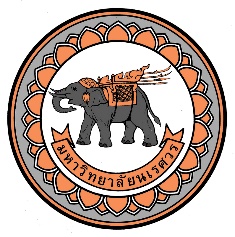 รายงานผลการประเมินคุณภาพการศึกษา  ระดับหลักสูตรหลักสูตรศิลปศาสตรบัณฑิต สาขาวิชาประวัติศาสตร์ ประจำปีการศึกษา 2560คณะสังคมศาสตร์ มหาวิทยาลัยนเรศวร          ผลการประเมินตามตัวบ่งชี้ ตารางการวิเคราะห์คุณภาพการศึกษาภายใน ระดับหลักสูตรหลักสูตรศิลปศาสตรบัณฑิต สาขาวิชาประวัติศาสตร์ ปีการศึกษา 2560คณะสังคมศาสตร์ มหาวิทยาลัยนเรศวรรายงานผลการวิเคราะห์จุดเด่น/แนวทางเสริมจุดแข็ง/จุดที่ควรพัฒนา/ข้อเสนอแนะหลักสูตรศิลปศาสตรบัณฑิต สาขาวิชาประวัติศาสตร์ ปีการศึกษา 2560องค์ประกอบที่ 2 : บัณฑิตองค์ประกอบที่ 3 : นักศึกษาตัวบ่งชี้ที่ 3.1ตัวบ่งชี้ที่ 3.2 องค์ประกอบที่ 4 : อาจารย์ที่ 4.1 ตัวบ่งชี้ที่ 4.2 องค์ประกอบที่ 5 : หลักสูตร การเรียนการสอน การประเมินผู้เรียนตัวบ่งชี้ที่ 5.2ตัวบ่งชี้ที่ 5.3องค์ประกอบที่ 6 : สิ่งสนับสนุนการเรียนรู้ภาคผนวก		  คำสั่งคณะกรรมการประเมินคุณภาพการศึกษา ระดับหลักสูตร		 สรุปผลการประเมินปีการศึกษา 2557-2559		 คำสั่งคณะกรรมการทวนสอบผลสัมฤทธิ์หลักสูตร		 คำสั่งคณะกรรมการพัฒนาคุณภาพการศึกษา คณะสังคมศาสตร์		 หนังสือขอส่งรายชื่อคณะกรรมการประเมินหลักสูตร		 หนังสือเรียนเชิญเป็นวิทยากร		 หนังสือขอความอนุเคราะห์บุคลากรในสังกัดเป็นคณะกรรมการประเมินมคอ. 2 (หลักสูตรปรับปรุง พ.ศ.2555)ปรับ พ.ศ.2557มคอ.2 (หลักสูตรปรับปรุง พ.ศ.2560) และปัจจุบันวุฒิการศึกษาอาจารย์ผู้รับผิดชอบหลักสูตรในปีประเมิน 25601.ผศ.ดร.วศิน  ปัญญาวุธตระกูล1.ผศ.ดร.วศิน ปัญญาวุธตระกูลปร.ด. (พัฒนาสังคม)อ.ม. (ประวัติศาสตร์)ศศ.บ. (ประวัติศาสตร์)คงเดิม2.อาจารย์ดารุณี สมศรี2.อาจารย์ดารุณี สมศรีอ.ม. (ประวัติศาสตร์)อ.บ. (ประวัติศาสตร์)คงเดิม3.อาจารย์ณัฏฐพงษ์ สกุลเลี่ยว3.อาจารย์ณัฏฐพงษ์ สกุลเลี่ยวศศ.ม. (ประวัติศาสตร์)ศศ.บ. (ประวัติศาสตร์)คงเดิม4.อาจารย์ชนิดา เผือกสม4.อาจารย์ชนิดา เผือกสมอ.ม. (ประวัติศาสตร์)อ.บ. (ประวัติศาสตร์)คงเดิม5.อาจารย์สุพรรณี เกลื่อนกลาด5.อาจารย์สุพรรณี เกลื่อนกลาดศศ.ม. (เศรษฐศาสตร์การเมือง)ศศ.บ. (ประวัติศาสตร์)คงเดิมผลการประเมินผลการประเมินผลการประเมินเกณฑ์การประเมินผลการดำเนินงานSARSARCARเกณฑ์การประเมินผลการดำเนินงาน1. จำนวนอาจารย์ผู้รับผิดชอบหลักสูตร      หลักสูตรมีอาจารย์ผู้รับผิดชอบหลักสูตรและอาจารย์ประจำหลักสูตรไม่น้อยกว่า 5 คน เป็นผู้รับผิดชอบเพียงหนึ่งหลักสูตร และประจำหลักสูตรตลอดระยะเวลาที่จัดการศึกษาปีการศึกษา 25602. คุณสมบัติของอาจารย์ผู้รับผิดชอบหลักสูตร       อาจารย์ผู้รับผิดชอบหลักสูตรทั้ง 5 คน มีคุณสมบัติของอาจารย์ผู้รับผิดชอบหลักสูตรครบตามเกณฑ์ คือคุณวุฒิระดับปริญญาโทหรือเทียบเท่า หรือดำรงตำแหน่งทางวิชาการไม่ต่ำกว่าผู้ช่วยศาสตราจารย์ ในสาขาที่ตรงหรือสัมพันธ์กับสาขาวิชาที่เปิดสอน และมีผลงานทางวิชาการอย่างน้อย 1 รายการในรอบ 5 ปีย้อนหลัง ดังนี้1. ผศ.ดร.วศิน ปัญญาวุธตระกูล  คุณวุฒิ: ปริญญาเอก ในสาขาที่สัมพันธ์กับสาขาวิชาประวัติศาสตร์ ผลงานวิชาการในรอบ 5 ปีย้อนหลัง: Wasin Panyavuttrakut. “Arts and Cultural Based Tourism Management in Uttaradit, Phrae and Nan Provinces." วารสารอารยธรรมศึกษาโขง-สาละวิน, ปีที่ 7 ฉบับที่ 1 (มกราคม-มิถุนายน 2559).วศิน ปัญญาวุธตระกูล. “มะยุรี เหง้าสีวัทน์: การนิยามความเป็นลาวในประชาคมโลก,” เอกสารประกอบการประชุมวิชาการระดับชาติเวทีวิจัยมนุษยศาสตร์ไทยครั้งที่ 9 “ปัญญาชน ศีลธรรม และภาวะสมัยใหม่: เสียงของมนุษยศาสตร์ในเอเชียตะวันออกเฉียงใต้?” 27 – 28 สิงหาคม 2558 ณ มหาวิทยาลัยนเรศวร พิษณุโลก, หน้า 457 – 473.2. อาจารย์ดารุณี สมศรีคุณวุฒิ: ปริญญาโท สาขาวิชาประวัติศาสตร์ ผลงานวิชาการในรอบ 5 ปีย้อนหลัง: Darunee Somsri. “The Ralativism of a Heirarchy of Heathenism in the Ethnographic Writings of American Missionaries : the Preliminary of Ethnic Classification in Northern Siam.” The Faculty of Liberal Arts Thammasart University (FATU) Conference 2016, August 22-23th, 2016, Thammasart University, Bangkok. (CD)ดารุณี สมศรี. “แม่บทประวัติศาสตร์แบบราชาชาตินิยมกับการสร้างบุคคลสำคัญของท้องถิ่นในภาคเหนือ.” การประชุมวิชาการระดับชาติ ราชมงคลสุรินทร์วิชาการ ครั้งที่ 8 “วิจัยเพื่อประเทศไทย 4.0”, วันที่ 22 -  23 ธันวาคม 2559, มหาวิทยาลัยเทคโนโลยีราชมงคลอีสาน วิทยาเขตสุรินทร์.3. อาจารย์ณัฏฐพงษ์ สกุลเลี่ยวคุณวุฒิ: ปริญญาโท สาขาวิชาประวัติศาสตร์ ผลงานวิชาการในรอบ 5 ปีย้อนหลัง: ณัฐฏพงษ์ สกุลเลี่ยว. “การเดินทาง การศึกษา และการเลื่อนสถานะของสามัญชนในยุคเปลี่ยนผ่าน: กำเนิดรัฐสมัยใหม่ในมุมมองจากด้านล่าง,” เอกสารประกอบการประชุมวิชาการระดับชาติเวทีวิจัยมนุษยศาสตร์ไทยครั้งที่ 9 “ปัญญาชน ศีลธรรม และภาวะสมัยใหม่: เสียงของมนุษยศาสตร์ในเอเชียตะวันออกเฉียงใต้?” 27-28 สิงหาคม 2558 ณ มหาวิทยาลัยนเรศวร พิษณุโลก, หน้า 163 – 179.ณัฏฐพงษ์ สกุลเลี่ยว. “ทุ่งมหาราช: ความหวังและความเคลื่อนไหวของสามัญชนสมัยปฏิรูป,” เอกสารประกอบการสัมมนาระดับนานาชาติ ไทยศึกษาในสายลมตะวันออก ณ โรงแรมฟูรามา เชียงใหม่ วันที่ 24-25 สิงหาคม พ.ศ.2556 ร่วมจัดโดย คณะมนุษยศาสตร์ คณะนิติศาสตร์ คณะรัฐศาสตร์และรัฐประศาสนศาสตร์ มหาวิทยาลัยเชียงใหม่ The Japanese society for Thai Studies และ มหาวิทยาลัยเที่ยงคืน. (CD). อาจารย์ชนิดา  เผือกสมคุณวุฒิ: ปริญญาโท สาขาวิชาประวัติศาสตร์ ผลงานวิชาการในรอบ 5 ปีย้อนหลัง: ชนิดา  เผือกสม. “ประวัติศาสตร์จากมุมมองของประชาชนฟิลิปีโน: การเขียน(ใหม่)ประวัติศาสตร์ฟิลิปปินส์ของเตโอโดโร อากอนซิลโล.” เอกสารประกอบการประชุมวิชาการระดับชาติเวทีวิจัยมนุษยศาสตร์ไทยครั้งที่ 9 “ปัญญาชน ศีลธรรม และภาวะสมัยใหม่: เสียงของมนุษยศาสตร์ในเอเชียตะวันออกเฉียงใต้?” 27-28 สิงหาคม 2558 ณ มหาวิทยาลัยนเรศวร พิษณุโลก, หน้า 79 – 94.5. อาจารย์สุพรรณี เกลื่อนกลาด  คุณวุฒิ: ปริญญาโทในสาขาที่สัมพันธ์กับสาขาวิชาประวัติศาสตร์ ผลงานวิชาการในรอบ 5 ปีย้อนหลัง:มณฑิรา อินจ่าย, ศุภสิทธิ์ ต๊ะนา และสุพรรณี เกลื่อนกลาด. “การแสวงหาอนาคตร่วมกันบนพื้นฐานอัตลักษณ์ส่วนบุคคล ของเครือข่ายสุขภาพระดับอำเภอในจังหวัดอุตรดิตถ์.” วารสารการวิจัยเพื่อพัฒนาชุมชน, Vol. 9, No. 1 (มกราคม - เมษายน 2559): 122-133. สุพรรณี เกลื่อนกลาด. “โครงการศึกษาการพนันกับการแข่งขันเรือยาวประเพณี.” วารสารบัณฑิตศึกษามนุษยศาสตร์สังคมศาสตร์ มหาวิทยาลัยขอนแก่น, ปีที่ 2 ฉบับที่ 2 (กรกฎาคม – ธันวาคม 2556): 79-96.3. คุณสมบัติอาจารย์ประจำหลักสูตร      อาจารย์ประจำหลักสูตรมีคุณสมบัติครบตามเกณฑ์ คือคุณวุฒิระดับปริญญาโทหรือเทียบเท่า หรือดำรงตำแหน่งทางวิชาการไม่ต่ำกว่าผู้ช่วยศาสตราจารย์ ในสาขาที่ตรงหรือสัมพันธ์กับสาขาวิชาที่เปิดสอน และมีผลงานทางวิชาการอย่างน้อย 1 รายการในรอบ 5 ปีย้อนหลัง ทั้งนี้ อาจารย์ผู้รับผิดชอบหลักสูตรและอาจารย์ประจำหลักสูตรศิลปศาสตรบัณฑิต สาขาวิชาประวัติศาสตร์ ตาม มคอ.2 หลักสูตรปรับปรุง พ.ศ.2560 เป็นชุดเดียวกัน4. คุณสมบัติอาจารย์ผู้สอนในปีการศึกษา 2560 อาจารย์ผู้สอนในรายวิชาของหลักสูตรทั้งหมดเป็นอาจารย์ประจำ และเป็นไปตามเกณฑ์ คือ มีคุณวุฒิไม่ต่ำกว่าระดับปริญญาโทหรือเทียบเท่า หรือดำรงตำแหน่งทางวิชาการไม่ต่ำกว่าผู้ช่วยศาสตราจารย์ ในสาขาวิชานั้น หรือสาขาวิชาที่สัมพันธ์กัน หรือสาขาวิชาของรายวิชาที่สอน ดังนี้1. ผศ.ดร.มนตรี กรรพุมมาลย์คุณวุฒิ2. ผศ.ดร.ทวีศักดิ์ เผือกสมคุณวุฒิ3. ผศ.ดร.อุดมพร ธีระวิริยะกุลคุณวุฒิ4. ดร.กรรณิการ์ สาตรปรุงคุณวุฒิ5.อาจารย์กันต์กนิษฐ์ โพธิกิจคุณวุฒิ6.อาจารย์ปวีณา บุหร่าคุณวุฒิ11. การปรับปรุงหลักสูตรตามรอบระยะเวลาที่กำหนด      หลักสูตรศิลปศาสตรบัณฑิต สาขาวิชาประวัติศาสตร์ หลักสูตรปรับปรุง พ.ศ. 2560 ได้ปรับปรุงตามรอบระยะเวลาที่กำหนดการปรับปรุงไม่เกิน 5 ปี จากหลักสูตรปรับปรุง พ.ศ.2555 โดยได้รับอนุมัติ/ให้ความเห็นชอบโดยสภามหาวิทยาลัยเมื่อวันที่ 25 มิถุนายน พ.ศ. 2560 เพื่อให้หลักสูตรใช้งานในปีการศึกษา 2560   และในปีการศึกษา 2560 ได้ดำเนินการใช้หลักสูตรศิลปศาสตรบัณฑิต สาขาวิชาประวัติศาสตร์ หลักสูตรปรับปรุง พ.ศ.2560ผลประเมินคะแนนผลการประเมินตนเอง (SAR)ผ่านผลการประเมินตรวจสอบจากกรรมการ (CAR)ผ่านข้อเสนอแนะจากกรรมการข้อเสนอแนะจากกรรมการ----ข้อมูลพื้นฐานจำนวนร้อยละจำนวนบัณฑิตทั้งหมด26100จำนวนบัณฑิตที่ตอบแบบสอบถาม26100จำนวนบัณฑิตที่ได้งานทำ2080.00จำนวนบัณฑิตที่ศึกษาต่อ13.84จำนวนบัณฑิตที่อุปสมบท-0จำนวนบัณฑิตที่เกณฑ์ทหาร-0ผลประเมินคะแนนผลการประเมินตนเอง (SAR)4.09ผลการประเมินตรวจสอบจากกรรมการ (CAR)4.09ข้อเสนอแนะจากกรรมการข้อเสนอแนะจากกรรมการ--ผลประเมินคะแนนผลการประเมินตนเอง (SAR)4.00ผลการประเมินตรวจสอบจากกรรมการ (CAR)4.00ข้อเสนอแนะจากกรรมการข้อเสนอแนะจากกรรมการ1. 1.ควรระมัดระวังเรื่องการจ้างอาจารย์ที่ใช้เงินภาค เกี่ยวกับอัตราการคงอยู่ของอาจารย์1. 1.ควรระมัดระวังเรื่องการจ้างอาจารย์ที่ใช้เงินภาค เกี่ยวกับอัตราการคงอยู่ของอาจารย์2.-2.-ปีการศึกษาที่รับเข้า 255525562557255825592560255513812111511220142556-167133120116232557--14011498982558---1891271172559----1721492560-----128รวม138283388535533529ตัวบ่งชี้ที่ผลการดำเนินงาน3.1 การรับนักศึกษาการรับนักศึกษา	หลักสูตรมีระบบและกลไกในการรับนิสิตใหม่ โดยอาจารย์ประจำหลักสูตรประชุมร่วมกันและแจ้งรูปแบบการรับนิสิตและจำนวนรับนิสิตแก่มหาวิทยาลัย 	การพิจารณาคุณสมบัติและคุณลักษณะของผู้เรียนได้ทำผ่านการสอบสัมภาษณ์ หลังจากที่ผ่านเกณฑ์ คะแนน ONET, GPAX, GAT และ Admissions โดยหลักสูตรแต่งตั้งอาจารย์ผู้รับผิดชอบหลักสูตรฯ เป็นกรรมการสอบสัมภาษณ์ผู้ที่ต้องการจะศึกษาต่อเป็นรายบุคคล  ผลการดำเนินงาน และการประเมินกระบวนการ	ในปีการศึกษา 2560 หลักสูตรได้ดำเนินการรับนิสิตในระบบรับตรง (โควตา)และ TCAS  จำนวนรวม 140 คน ในสัดส่วน 60:40  อาจารย์ผู้รับผิดชอบหลักสูตรที่ทำหน้าที่เป็นกรรมการสอบสัมภาษณ์ 3 ท่าน คือ ผศ.ดร.วศิน ปัญญาวุธตระกูล, อาจารย์สุพรรณี  เกลื่อนกลาด และ อาจารย์ดารุณี สมศรี ได้ดำเนินการสอบสัมภาษณ์นิสิต 4 รอบ โดยสัดส่วนของนิสิตที่ได้จากการรับตรงมีเพียง 49 คน ซึ่งทำให้มีสัดส่วนนิสิตใหม่ที่รับจากระบบ TCAS   มากกว่าระบบรับตรง หลักสูตรได้พิจารณาและตั้งข้อสังเกตว่าการเปลี่ยนแปลงระบบและสัดส่วนการรับดังกล่าว อาจส่งผลให้อัตราการคงอยู่ของนิสิตปี 1 ในปีการศึกษา 2561 มีน้อยลง ที่ผ่านมานิสิตรับตรงที่เลือกได้เพียง 1 อันดับ จะมีแนวโน้มการคงอยู่สูงกว่า นิสิตในแบบ admission หลักสูตรจะต้องติดตามระบบการรับนิสิตของมหาวิทยาลัยที่จะเปลี่ยนปฏิทินการศึกษาใหม่ และระบบกลางการรับนิสิต เพื่อประชุมวางแผนการรับนิสิตใหม่ของปีการศึกษา 2562 ให้สอดคล้องกับเปลี่ยนแปลงดังกล่าว ทั้งนี้ หลักสูตรได้ดำเนินการเตรียมความพร้อมนิสิตอย่างเข้มข้นเพิ่มขึ้นสำหรับนิสิตใหม่ปีการศึกษา 2561 ด้วย การเตรียมความพร้อมก่อนเข้าศึกษา	 แม้ว่าใน มคอ.2 ของหลักสูตรไม่ได้กำหนดให้มีการเตรียมความพร้อมก่อนเข้าศึกษา แต่การประชุมของอาจารย์ประจำหลักสูตรพิจารณาเห็นว่า ควรมีการปรับทัศนคติต่อการเรียนประวัติศาสตร์ในระดับมหาวิทยาลัย รวมทั้งทักษะการเขียนและการอ่านงานวิชาการเชิงวิเคราะห์ ซึ่งเป็นทักษะความรู้ที่จำเป็น 	หลักสูตรพิจารณาเห็นควรที่จะปรับปรุงกระบวนการการเตรียมความพร้อมของนิสิตที่จะเข้าใหม่ในปีการศึกษา 2561 ให้มีความเข้มข้นยิ่งขึ้น  โดยแบ่งกลุ่มเตรียมความพร้อมของนิสิตเป็นกลุ่มย่อย และปรับเปลี่ยนรูปแบบการเตรียมความพร้อมจากที่เป็นการบรรยาย มาเป็นลักษณะการ workshop หรือฝึกปฏิบัติการมากขึ้นโดยใช้เวลาในการเตรียมความพร้อมเพิ่มขึ้นจาก 1 วัน เป็น 2 วัน โดยมีการบรรยายความรู้และทักษะที่จำเป็นสำหรับการศึกษาประวัติศาสตร์ในมหาวิทยาลัย มีเนื้อหาในส่วนของปรัชญาการศึกษาประวัติศาสตร์ ทัศนคติที่จำเป็นสำหรับการเรียนประวัติศาสตร์ รวมทั้งย้ำถึงจรรยาบรรณที่สำคัญในการเขียนงานประวัติศาสตร์ คือการอ้างอิง   และมีการกำหนดบทความให้นิสิตไปศึกษาด้วยตนเอง และมาอภิปราย และทำ workshop ร่วมกัน ภายใต้การชี้แนะของอาจารย์ประจำหลักสูตร อันเป็นการปูพื้นฐานทักษะ การอ่านวิเคราะห์ จับประเด็นข้อถกเถียง และวิพากษ์บทความ ซึ่งเป็นทักษะที่นิสิตไม่ได้รับการฝึกในระดับมัธยม  (รายงานการประชุมหลักสูตรฯ ครั้งที่ 1/2561 วันที่ 30 พฤษภาคม 2561)         ทั้งนี้ หลักสูตรได้ดำเนินการจัดกิจกรรมเตรียมความพร้อมให้กับนิสิตใหม่ปีการศึกษา 2561 เป็นสองกลุ่มย่อยคือ กลุ่มแรกจัดขึ้นในวันที่ 20-21 พฤษภาคม 2561 และอีกกลุ่มในวันที่ 17-18 กรกฎาคม 2561ผลประเมินคะแนนผลการประเมินตนเอง (SAR)3.00ผลการประเมินตรวจสอบจากกรรมการ (CAR)2.00ข้อเสนอแนะจากกรรมการข้อเสนอแนะจากกรรมการ1. ควรพิจารณาเตรียมความพร้อมให้แก่นิสิรให้มีความพร้อมในการเรียน1. ควรพิจารณาเตรียมความพร้อมให้แก่นิสิรให้มีความพร้อมในการเรียน2.-2.-ตัวบ่งชี้ผลดำเนินงานตัวบ่งชี้ที่ 3.2       การส่งเสริมและพัฒนานักศึกษาการควบคุมการดูแลการให้คำปรึกษาวิชาการและแนะแนวแก่นิสิตในระดับปริญญาตรี กลไก กระบวนการ และการดำเนินงาน         หลักสูตรมีการแต่งตั้งที่ปรึกษาทางวิชาการให้กับนิสิตทุกคนทุกชั้นปี โดยอาจารย์ที่ปรึกษาวิชาการ 2 ท่านเป็นที่ปรึกษาดูแลนิสิตตามชั้นปีตั้งแต่ชั้นปีที่ 1 ไปจนสำเร็จการศึกษา เพื่อดูแลให้คำปรึกษาทางวิชาการและแนะแนวแก่นิสิต  หลักสูตรพิจารณาเสนอชื่อให้คณะแต่งตั้งที่ปรึกษาวิชาการสำหรับนิสิตที่เข้าใหม่ในทุกปีการศึกษา และนิสิตจะมีช่องทางติดต่อสื่อสารกับอาจารย์ที่ปรึกษาได้ทั้งแบบโดยตรง และโดยใช้สื่อออน์ไลน์ต่างๆ นอกจากนี้ นิสิตชั้นปีที่ 4 ตามแผนการเรียนจะไม่มีรายวิชาเรียนที่ต้องเข้าห้องเรียน จึงทำให้ในทางปฏิบัติแล้ว อาจารย์ที่ควบคุมวิทยานิพนธ์จะใกล้ชิดและเข้าใจนิสิตในความดูแลของตนเองมากกว่า หลักสูตร จึงเห็นควรมอบหมายให้อาจารย์ที่เป็นที่ปรึกษาวิทยานิพนธ์และอาจารย์ที่ปรึกษาชั้นปี ทำงานร่วมกันในทางปฏิบัติเพื่อดูแล ติดตาม และให้คำปรึกษาแก่นิสิต ทั้งในเรื่องวิชาการ และเรื่องอื่นๆ  	กรณีที่นิสิตมีปัญหาที่ต้องการผู้เชี่ยวชาญเฉพาะ เช่น ปัญหาเรื่องสุขภาพจิต  และอาจารย์ประจำหลักสูตรไม่มีความสามารถเพียงพอที่จะช่วยเหลือนิสิตได้  หลักสูตรได้หาแนวทางแก้ไข ด้วยการเสนอประเด็นปัญหาดังกล่าว ให้คณะจัดตั้งคณะทำงานที่จะเป็นหน่วยให้คำปรึกษาและช่วยเหลือนิสิตที่ประสบปัญหาพิเศษเหล่านี้ อันนำไปสู่การปรับปรุงระบบกลไกการให้คำปรึกษาและบริหารความเสี่ยงอย่างเป็นรูปธรรมในปีการศึกษา 2559การประเมินกระบวนการและการปรับปรุงกระบวนการจากผลการประเมิน1. ในการประเมินระบบที่ปรึกษา โดยเฉพาะในส่วนของหน่วยให้คำปรึกษานิสิตที่มีปัญหาซึ่งต้องการผู้เชี่ยวชาญเฉพาะ และได้มีนิสิตของหลักสูตร 1 คน ที่ได้เข้าสู่ระบบหน่วยให้คำปรึกษาเฉพาะ (เรื่องสุขภาพจิต) ของคณะสังคมศาสตร์ และอาจารย์ที่ปรึกษาได้ติดตามผลและพบว่านิสิตมีสุขภาพจิตดีขึ้นและความวิตกกังวลและความเครียดลดลง รวมทั้งสามารถที่จะจัดการปัญหาทางอารมณ์ของตนเองได้ดีขึ้น และสามารถเอาใจใส่ต่อการเรียนและกิจกรรมการเรียนการสอนได้ดีขึ้น ซึ่งส่งผลให้นิสิตมีผลการเรียนในภาพรวมดีขึ้น  ดังนั้นระบบดังกล่าวจึงมีผลเป็นที่น่าพอใจในการจัดการกับนิสิตที่มีปัญหาเฉพาะเช่นนี้   แต่จากการ	 การประเมินกระบวนการและการปรับปรุงกระบวนการจากผลการประเมินในการประเมินระบบที่ปรึกษา โดยเฉพาะในส่วนของหน่วยให้คำปรึกษานิสิตที่มีปัญหาซึ่งต้องการผู้เชี่ยวชาญเฉพาะ และได้มีนิสิตของหลักสูตร 1 คน ที่ได้เข้าสู่ระบบหน่วยให้คำปรึกษาเฉพาะ (เรื่องสุขภาพจิต) ของคณะสังคมศาสตร์ และอาจารย์ที่ปรึกษาได้ติดตามผลและพบว่านิสิตมีสุขภาพจิตดีขึ้นและความวิตกกังวลและความเครียดลดลง รวมทั้งสามารถที่จะจัดการปัญหาทางอารมณ์ของตนเองได้ดีขึ้น และสามารถเอาใจใส่ต่อการเรียนและกิจกรรมการเรียนการสอนได้ดีขึ้น ซึ่งส่งผลให้นิสิตมีผลการเรียนในภาพรวมดีขึ้น  ดังนั้นระบบดังกล่าวจึงมีผลเป็นที่น่าพอใจในการจัดการกับนิสิตที่มีปัญหาเฉพาะเช่นนี้   แต่จากการ2. ในการประชุมหลักสูตร ครั้งที่ 1/2561 วันที่ 30 พฤษภาคม 2561ได้รวมกันพิจารณาทบทวนกระบวนการและระบบที่ปรึกษาและการใช้ระบบสารสนเทศอาจารย์ที่ปรึกษา อันเป็นระบบสารสนเทศที่เข้าเป็นเครื่องมือช่วยระบบอาจารย์ที่ปรึกษา ที่สามารถใช้ได้สำหรับนิสิตรหัส 60 ในปีการศึกษา 2561  โดยได้พิจารณาเห็นควรปรับระบบการให้คำปรึกษาและลงทะเบียนผ่านการใช้ระบบสารสนเทศอาจารย์ที่ปรึกษาใหม่ดังกล่าว  และให้ปรับใช้กระบวนการก่อนการลงทะเบียนตามแบบระบบสารสนเทศใหม่ สำหรับนิสิตรหัส 60  โดยการปรับกระบวนการการเข้าพบที่ปรึกษาก่อนช่วงการลงทะเบียน โดยใช้ระบบสารสนเทศใหม่จะทำให้อาจารย์ตรวจสอบผลการเรียนของนิสิตได้สะดวกยิ่งขึ้น และเป็นกระบวนการที่บังคับให้นิสิตที่มีผลการเรียนต่ำกว่า 2.00 ต้องเข้าพบอาจารย์ที่ปรึกษาและมีการบันทึกการให้คำปรึกษาก่อนจึงจะสามารถปลดล็อคและลงทะเบียนได้ รวมทั้ง อาจารย์ที่ปรึกษาสามารถเข้าถึงข้อมูลการลงทะเบียนของนิสิตในที่ปรึกษาได้ง่ายยิ่งขึ้น ซึ่งอันจะส่งผลให้นิสิตสามารถวางแผนการลงทะเบียนได้เหมาะสมตามสภาพปัญหาการเรียนของแต่ละบุคคล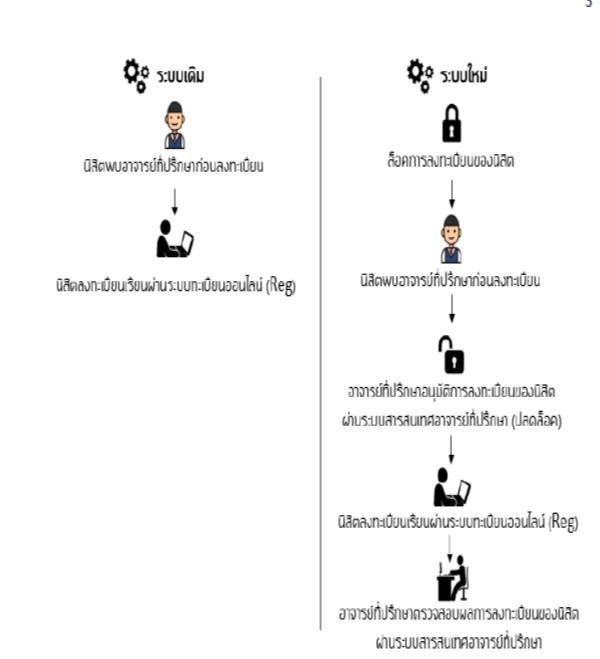         ทั้งนี้ ในการดำเนินการตามระบบดังกล่าว จะดำเนินการได้เฉพาะนิสิตรหัส 60 เป็นต้นไป และหลักสูตรได้ดำเนินการใช้ระบบสารสนเทศที่ปรึกษา ในกระบวนการลงทะเบียนสำหรับนิสิตรหัส 60 ปีการศึกษา 2561การพัฒนาศักยภาพนักศึกษา และการเสริมสร้างทักษะการเรียนรู้ในศตวรรษที่ 21	อาจารยประจำหลักสูตรจะประชุมร่วมกันเพื่อวางแผนการพัฒนาศักยภาพนักศึกษาและการเสริมสร้างทักษะการเรียนรู้ในศตวรรษที่ 21 ที่ประชุมหลักสูตร ครั้งที่ 3/2560 วันที่ 3 สิงหาคม 2560 ได้วางแผนการพัฒนาศักยภาพนิสิตและการเรียนรู้ในศตวรรษที่ 21 โดยวางเป้าหมายที่ทักษะการทำงานเป็นกลุ่มอย่างสร้างสรรค์ การรู้จักปฏิบัติจริง และมีศักยภาพการคิดวิเคราะห์และแก้ปัญหาจากการลงมือปฏิบัติ  อันนำไปสู่การจัดกิจกรรมให้นิสิตชั้นปีที่ 1 และชั้นปีที่ 2 ทั้งหมดได้เดินทางทัศนศึกษาไปเรียนรู้จากสถานที่จริง คือเดินทางไปที่จังหวัดพระนครศรีอยุธยา อันเป็นแหล่งโบราณสถาน และแหล่งเรียนรู้ทางประวัติศาสตร์	 ทั้งนี้ การประเมินกระบวนการเสริมสร้างทักษะการเรียนรู้ในศตวรรษที่ 21 พบว่ากิจกรรมส่วนใหญ่เกิดขึ้นจากการวางแผนจากอาจารย์ผู้รับผิดชอบหลักสูตรเท่านั้น ควรจะมีช่องทางที่ทำให้นิสิตมีส่วนร่วมในการวางแผนกิจกรรมและ/หรือสามารถเสนอโครงการหรือกิจกรรมที่นิสิตต้องการได้ด้วย  หลักสูตรฯ จึงได้สนับสนุนงบประมาณให้แก่โครงการกิจกรรมของทีมประวัติศาสตร์ความทรงจำที่มีชีวิต ของนิสิตในสาขาวิชาฯ ซึ่งมีชุดการแสดงหุ่นกระบอกตำนานสมเด็จพระนเรศวรฯ ให้ได้เข้าร่วม Workshop ในงาน “Korat International Youth Puppet Festival 2018” ณ จังหวัดนครราชสีมา เมื่อวันที่ 13-15 มกราคม 2561 ด้วย	นอกจากนี้ เพื่อให้นิสิตมีความรู้ทางวิชาการที่ทันสมัย เท่าทันกับโลกที่เปลี่ยนแปลงไป และเป็นโอกาสได้พบกับนักวิชาการ ผู้เชี่ยวชาญ และผู้ที่มีชื่อเสียงจากภายนอก หลักสูตร ยังคงเห็นว่าการจัดโครงการบรรยายพิเศษยังคงมีความจำเป็น ทั้งนี้ โครงการบรรยายพิเศษ ของหลักสูตรที่จัดไปแล้ว เช่น	- การบรรยายพิเศษ “Myanmar Talks” เมื่อวันที่ 15-16 กันยายน 2560	- การบรรยายพิเศษ “กัมพูชา ปัจจุบันและอนาคต: มุมมองทางกาเรมืองเศรษฐกิจสังคม สู่การจัดการการท่องเที่ยวเชิงวัฒนธรรม” วันที่ 28 กันยายน 2560	- การบรรยายพิเศษ “มองความหลากหลายทางเพศในเอเชียตะวันออกเฉียงใต้ภาคพื้นทวีป” วันที่ 21 ตุลาคม 2560	- การบรรยายพิเศษ “วัฒนธรรมอาหารกับการท่องเที่ยวเชิงวัฒนธรรม” วันที่ 3-4 กุมภาพันธ์ 2561           - การบรรยายพิเศษ “ประวัติศาสตร์เล็กๆ ของคนตัวน้อยๆ” วันที่ 7 มีนาคม 2561           นอกจากนี้ เพื่อสนับสนุนนิสิตที่มีปัญหาด้านการเงิน นอกจากกลไก กยศ. และทุนสนับสนุนที่คณะจัดสรรให้กับนิสิตแต่ละปี  ในปีการศึกษา 2559 มีนิสิต 1 คน คือ นางสาวปรารถนา มากศรทรง ได้รับทุนดังกล่าว  และในปีการศึกษา 2560 มีนิสิตที่มีความจำเป็นและขอรับทุนจากคณะด้วย แต่ไม่ได้รับการจัดสรรจากคณะ   เพื่อให้การช่วยเหลือเรื่องทุนการศึกษาแก่นิสิต แม้หลักสูตรจะใช้วิธีการสนับสนุนให้อาจารย์ในหลักสูตรจ้างนิสิตที่ขาดแคลนทุนทรัพย์เป็นผู้ช่วยในโครงการวิจัยของอาจารย์ และมอบเงินตอบแทนให้ ซึ่งเป็นการบรรเทาความเดือดร้อนของนิสิตได้ แต่ก็ทำได้จำกัด  หลักสูตรได้ปรึกษาหารือกับคณะฯ และได้รับความร่วมมือจากคณะ ประชาสัมพันธ์แก่คณาจารย์ในคณะที่มีทุนวิจัย พิจารณาจ้างนิสิตที่มีความจำเป็นทางการเงินผลประเมินคะแนนผลการประเมินตนเอง (SAR)3.00ผลการประเมินตรวจสอบจากกรรมการ (CAR)3.00ข้อเสนอแนะจากกรรมการข้อเสนอแนะจากกรรมการ1. ควรมีโครงการ KM ของนิสิต หรือ ทำประชาคม    เพื่อร่วมแลกเปลี่ยนเรียนรู้กับสถาบันอื่นในการพัฒนาการเรียนรู้ขอนิสิต (สร้างเครือข่ายทางวิชาการ)1. ควรมีโครงการ KM ของนิสิต หรือ ทำประชาคม    เพื่อร่วมแลกเปลี่ยนเรียนรู้กับสถาบันอื่นในการพัฒนาการเรียนรู้ขอนิสิต (สร้างเครือข่ายทางวิชาการ)2.-2.-ตัวบ่งชี้ผลการดำเนินงาน3.3 ผลที่เกิดกับนักศึกษาอัตราการคงอยู่ของนักศึกษา  ข้อมูลจำนวนนักศึกษา นับถึงปีการศึกษา 2560 เป็นดังนี้อัตราการสำเร็จการศึกษา   ความพึงพอใจต่อหลักสูตร	การสำรวจประเมินความพึงพอใจของนิสิต มีค่าเฉลี่ย 3.59  อยู่ในระดับมาก (ด้านระบบอาจารย์ที่ปรึกษาทางวิชาการมีค่าเฉลี่ย 3.79 อยู่ในระดับมาก ด้านพัฒนานิสิตมีค่าเฉลี่ย 3.39 อยู่ในระดับปานกลาง) (ปีการศึกษา 2559 มีค่าเฉลี่ย 3.54 อยู่ในระดับมาก)ผลการจัดการข้อร้องเรียนของนักศึกษา	ในปีการศึกษา 2560 นิสิตได้มีข้อร้องเรียนต่อหลักสูตรผ่านอาจารย์ที่ปรึกษาในประเด็นดังนี้นิสิตร้องเรียนเรื่องไม่มีผลการทำกิจกรรมขึ้นในระบบ Transcript กิจกรรม ทั้งที่ได้เข้าร่วมกิจกรรมต่างๆ ตามที่มหาวิทยาลัยกำหนด นิสิตเกรงว่าการไม่มีบันทึก Transcript กิจกรรมจะทำให้ไม่สามารถจบการศึกษาได้ตามกำหนด  หลักสูตรจึงได้ดำเนินการสอบถามเรื่องดังกล่าวไปยังคณะ ซึ่งทำให้ได้คำตอบที่ชัดเจนว่า Transcript กิจกรรมไม่มีผลต่อการสำเร็จการศึกษา แต่เป็นหลักฐานที่จะเป็นประสบการณ์การทำกิจกรรม ซึ่งจะเป็นประโยชน์ต่อการสมัครงานของนิสิตในอนาคต  ทั้งนี้ อาจารย์ผู้แทนหลักสูตร ได้เสนอให้ จัดการระบบการลง Transcript กิจกรรมให้ครบถ้วนตรงตามความเป็นจริง เพื่อให้นิสิตมีแรงจูงใจในการเข้าร่วมกิจกรรรมและได้รับประโยชน์อย่างแท้จริงผลประเมินคะแนนผลการประเมินตนเอง (SAR)3.00ผลการประเมินตรวจสอบจากกรรมการ (CAR)2.00ข้อเสนอแนะจากกรรมการข้อเสนอแนะจากกรรมการ----ตัวบ่งชี้ผลการดำเนินงาน4.1 การบริหารและพัฒนาอาจารย์การรับและแต่งตั้งอาจารย์ผู้รับผิดชอบหลักสูตร:	หลักสูตรมีนโยบายรับอาจารย์ผู้รับผิดชอบหลักสูตรด้วยคุณสมบัติที่สอดคล้องกับกรอบมาตรฐานคุณวุฒิระดับอุดมศึกษาแห่งชาติ (มคอ.) และประกาศกระทรวงศึกษาธิการเรื่อง เกณฑ์มาตรฐานหลักสูตรระดับปริญญาตรี พ.ศ. 2558 ที่กำหนดไว้ว่าอาจารย์ผู้รับผิดชอบหลักสูตร หมายถึง อาจารย์ประจําหลักสูตรที่มีภาระหน้าที่ในการบริหารและพัฒนาหลักสูตรและการเรียนการสอน ตั้งแต่การวางแผน การควบคุมคุณภาพ การติดตามประเมินผลและการพัฒนาหลักสูตร อาจารย์ผู้รับผิดชอบหลักสูตรต้องอยู่ประจําหลักสูตรนั้นตลอดระยะเวลาที่จัดการศึกษา โดยจะเป็นอาจารย์ผู้รับผิดชอบหลักสูตรเกินกว่า 1 หลักสูตรในเวลาเดียวกันไม่ได้ยกเว้น พหุวิทยาการหรือสหวิทยาการ ให้เป็นอาจารย์ผู้รับผิดชอบหลักสูตรได้อีกหนึ่งหลักสูตรและอาจารย์ผู้รับผิดชอบหลักสูตรสามารถซ้ำได้ไม่เกิน 2 คน  และ อาจารย์ประจำหลักสูตรหมายถึง อาจารย์ประจําที่มีคุณวุฒิตรงหรือสัมพันธ์กับสาขาวิชาของหลักสูตรที่เปิดสอน ซึ่งมีหน้าที่สอนและค้นคว้าวิจัยในสาขาวิชาดังกล่าว ทั้งนี้ ต้องเป็นหลักสูตรที่อาจารย์ผู้นั้นมีคุณวุฒิตรงหรือสัมพันธ์กับสาขาวิชาประวัติศาสตร์ จำนวนอาจารย์ประจำหลักสูตรไม่น้อยกว่า 5 คน ด้วยเหตุนี้ หลักสูตรจึงมีกระบวนการรับและแต่งตั้งอาจารย์ประจำหลักสูตรโดยคำนึงถึงวุฒิการศึกษาและประสบการณ์วิจัยที่เกี่ยวข้องกับสาขาวิชาประวัติศาสตร์เป็นสำคัญ โดยมีกลไกคือการประชุมอาจารย์ประจำหลักสูตรในการสรรหาคัดเลือกบุคลากรในภาควิชาเข้าเป็นอาจารย์ผู้รับผิดชอบหลักสูตรและอาจารย์ประจำหลักสูตร          กระบวนการสรรหาคัดเลือกอาจารย์ผู้รับผิดชอบหลักสูตรและอาจารย์ประจำหลักสูตรดังกล่าวทำให้หลักสูตรศิลปศาสตรบัณฑิต สาขาประวัติศาสตร์ หลักสูตรปรับปรุง พ.ศ. 2560 มีอาจารย์ประจำหลักสูตร 5 คน โดยอาจารย์ 3 ท่าน คือ อาจารย์ดารุณี สมศรี อาจารย์ณัฏฐพงษ์ สกุลเลี่ยว และอาจารย์ชนิดา เผือกสม มีคุณวุฒิปริญญาตรีและปริญญาโท สาขาวิชาประวัติศาสตร์โดยตรง  ส่วน ผศ.ดร.วศิน ปัญญาวุธตระกูล แม้จะสำเร็จการศึกษาระดับปริญญาเอก ในสาขาวิชาพัฒนาสังคม แต่ก็มีความเกี่ยวข้องสัมพันธ์กันและมีวุฒิปริญญาโทในสาขาวิชาประวัติศาสตร์โดยตรง ในขณะที่อาจารย์สุพรรณี เกลื่อนกลาด สำเร็จการศึกษาปริญญาโทในสาขาวิชาเศรษฐศาสตร์การเมือง ซึ่งมีความเกี่ยวข้องสัมพันธ์กับสาขาวิชาประวัติศาสตร์ และมีวุฒิปริญญาตรีในสาขาประวัติศาสตร์โดยตรงเช่นเดียวกัน          จากการทบทวนกระบวนการในการประชุมหลักสูตรครั้งที่ 1/2561 วันที่ 30 พฤษภาคม 2561  ที่ประชุมพิจารณาว่าแม้หลักสูตรจะมีอาจารย์ผู้รับผิดชอบที่มีคุณสมบัติครบถ้วนและมีอัตราการคงอยู่ 100% ในปีการศึกษา 2560 แต่หลักสูตรยังมีความเสี่ยงเรื่องอาจารย์ผู้รับผิดชอบหลักสูตรจำนวน 3 ท่าน ที่จะต้องไปศึกษาต่อในระดับปริญญาเอก และเมื่อพิจารณากำลังคนในภาควิชาฯ ก็มีอาจารย์จำนวนน้อย ซึ่งทำให้หลักสูตรฯ มีความเสี่ยงที่จะมีอาจารย์ผู้รับผิดชอบหลักสูตรไม่ครบถ้วน หลักสูตรฯ พิจารณาว่าจากกลไกการรับที่ผ่านมา การหาอัตรากำลังทดแทนเพื่อเป็นอาจารย์ประจำหลักสูตร จะผ่านกระบวนการขออนุมัติกรอบอัตรากำลัง การรับสมัคร และการคัดเลือกตามระเบียบของมหาวิทยาลัยเพื่อเข้ามาปฏิบัติงานในกรอบอัตราอาจารย์ของภาควิชาประวัติศาสตร์ ซึ่งต้องรอใบสมัครและการส่งเรื่องตามกระบวนการ หลักสูตรฯ จึงพิจารณาช่องทางการโอนย้ายอาจารย์บุคลากรภายในมหาวิทยาลัยที่มีคุณสมบัติเหมาะสมให้เข้ามาเป็นอาจารย์ของภาควิชาฯ และเป็นอาจารย์ประจำ/ผู้รับผิดชอบหลักสูตร ได้อีกช่องทางหนึ่งด้วย  ซึ่งเป็นโอกาสที่หลักสูตรจะได้อาจารย์มาเป็นกำลังทดแทนและลดความเสี่ยงดังกล่าวการบริหารอาจารย์:	หลักสูตรมีระบบและกลไกในระบบการบริหารอาจารย์ ดังนี้	1. หลักสูตรกำหนดบทบาทหน้าที่และความรับผิดชอบของอาจารย์ประจำหลักสูตรและอาจารย์ผู้รับผิดชอบหลักสูตร โดยอาจารย์ประจำหลักสูตร หมายถึงอาจารย์ประจำที่มีวุฒิตรงหรือสัมพันธ์กับสาขาวิชาของหลักสูตรที่เปิดสอน  มีหน้าที่สอนและค้นคว้าวิจัยในสาขาวิชาดังกล่าว และอาจารย์ผู้รับผิดชอบหลักสูตร หมายถึง  อาจารย์ประจำหลักสูตร  ที่มีภาระหน้าที่ในการบริหารและพัฒนาหลักสูตรและการเรียนการสอน  ตั้งแต่การวางแผน การควบคุมคุณภาพ การติดตามประเมินผลและการพัฒนาหลักสูตร	2. หลักสูตรประชุมวางแผนอัตรากำลังอาจารย์ผู้รับผิดชอบหลักสูตรต่อนิสิตและแผนอัตรากำลังระยะยาว	ผลการดำเนินงานและการประเมินกระบวนการ	1. ในการประชุมหลักสูตรครั้งที่ 1/2561 วันที่ 30 พฤษภาคม 2561ประชุมหลักสูตร ได้พิจารณา เรื่องวางแผนอัตรากำลังอาจารย์ประจำหลักสูตรระยะยาว ซึ่งแม้ว่าหลักสูตรจะไม่พบความเสี่ยงเรื่องการเกษียณของอัตรากำลัง แต่มีความเสี่ยงที่เห็นได้ชัดเจนในเรื่องของการลาไปศึกษาต่อในระดับปริญญาเอกของอาจารย์ประจำหลักสูตรสามท่าน คือ อาจารย์สุพรรณี เกลื่อนกลาด อาจารย์ชนิดา  เผือกสม และอาจารย์ดารุณี สมศรี  เพื่อหาแนวทางรองรับการไปศึกษาต่อของอาจารย์ประจำหลักสูตรทั้งสามท่าน โดยในปีการศึกษา 2559 นั้น หลักสูตรฯ คาดว่าอาจารย์ปวีณา บุหร่า จะสำเร็จการศึกษาระดับปริญญาเอก ในสาขาประวัติศาสตร์ศิลป์ อย่างน้อย 1 ท่านที่จะสามารถอัตราทดแทนอาจารย์ แต่อาจารย์ปวีณา ไม่สามารถสำเร็จการศึกษาตามระยะเวลาดังกล่าวได้  	ที่ประชุมหลักสูตรฯ จึงได้พิจารณาแนวทางอื่นๆ ในการหาอัตราทดแทน คือ การส่งเสริมและสนับสนุน ให้อาจารย์กันต์กนิษฐ์ โพธิกิจ ซึ่งเป็นอาจารย์ใหม่และยังไม่มีผลงานวิชาการตามเกณฑ์ข้อกำหนดของอาจารย์ผู้รับผิดชอบหลักสูตร ให้ทำงานวิจัยและนำเสนอผลงานวิชาการในที่ประชุมวิชาการระดับชาติและนานาชาติ เพื่อให้มีคุณสมบัติตามเกณฑ์ของผู้รับผิดชอบหลักสูตร  	ทั้งนี้ ในปีการศึกษา 2560 หลักสูตรฯ ได้สนับสนุนงบประมาณในการเข้าร่วมอบรมเพื่อพัฒนาหัวข้อวิจัย และการเข้าร่วมนำเสนอผลงานวิชาการให้แก่อาจารย์กันต์กนิษฐ์ เช่น การสนับสนุนให้เข้าร่วมโครงการฝ่ายวิชาการ สกว. สัญจร ครั้งที่ 2 และโครงการอาศรมวิจัยของ สกว. รวมทั้งสนับสนุนการนำเสนอผลงานวิชาการในที่ประชุมวิชาการ เพื่อเตรียมคุณสมบัติในอาจารย์กันต์กนิษฐ์ สามารถเข้ามาเป็นอาจารย์ผู้รับผิดชอบหลักสูตรและอาจารย์ประจำหลักสูตรได้	2. เนื่องจากภาควิชาประวัติศาสตร์ มีหลักสูตรในความดูแล คือหลักสูตรปริญญาโทและปริญญาเอก สาขาวิชาเอเชียตะวันออกเฉียงใต้ศึกษา ซึ่งมีการบริหารอาจารย์และวางกำลังทดแทนอาจารย์ที่จะเกษียณราชการและลาออก และหลักสูตรเอเชียตะวันออกเฉียงใต้ พิจารณาว่าอาจารย์ณัฏฐพงษ์ สกุลเลี่ยว ที่กำลังจะสำเร็จการศึกษาในระดับปริญญาเอก เป็นผู้ที่มีความเหมาะสมในการเป็นอาจารย์ผู้รับผิดชอบหลักสูตรโท-เอก ในปีการศึกษา 2561 ในการประชุมภาควิชาประวัติศาสตร์ 	ดังนั้น ที่ประชุมหลักสูตรฯ จึงได้พิจารณาเตรียมหาอัตรากำลังทดแทนอาจารย์ผู้รับผิดชอบหลักสูตร และเสนอให้ภาควิชาฯ ปรับปรุงกระบวนการวางแผนอัตรากำลัง โดยให้ทุกหลักสูตรในภาควิชาฯ ได้ประชุมร่วมกันเพื่อเห็นถึงภาพรวมของอัตรากำลังและการวางแผนอัตรากำลังของหลักสูตรที่อยู่ในความดูแลของภาควิชาในระยะยาวด้วย เนื่องจากการเปลี่ยนแปลงเรื่องอัตรากำลังของหลักสูตรใดหลักสูตรหนึ่งจะกระทบไปถึงหลักสูตรอื่นๆ ด้วย จึงต้องใช้กลไกระดับภาควิชาในการวางแผน และเสนอในภาควิชาฯ ให้ความเห็นชอบในช่องทางการรับโอนย้ายอาจารย์ที่มีคุณสมบัติเหมาะสมจากหน่วยงานภายในมหาวิทยาลัยการส่งเสริมและพัฒนาอาจารย์:	หลักสูตรมีระบบและกลไกในระบบการบริหารอาจารย์ ดังนี้	1. อาจารย์ประจำหลักสูตรจะเสนอแผนความต้องการพัฒนาตนเองในด้านต่างๆ ภายใต้ระบบการประเมินผลการปฏิบัติงานเพื่อการเลื่อนขั้นเงินเดือนและการต่อสัญญาจ้าง 	2. หลักสูตรมีงบประมาณเพื่อให้อาจารย์ไปร่วมประชุมทางวิชาการ นำเสนองานวิชาการ และเข้าร่วมอบรมเพื่อพัฒนาศักยภาพทางวิชาการ โดยกำหนดให้คนละ 10,000 บาทต่อปีงบประมาณ 	3. หลักสูตรมีระบบการส่งเสริมการขอทุนสนับสนุนการวิจัย ให้แก่อาจารย์ประจำหลักสูตร โดยใช้ระบบพี่เลี้ยง คือ อาจารย์ที่มีประสบการณ์ด้านวิจัยและมีศักยภาพติดต่อกับแหล่งทุน ร่วมกันขอทุนวิจัยจากแหล่งทุนระดับชาติ เช่น สกว. ซึ่งนำไปสู่งานวิจัยเพื่อไปสู่การขอตำแหน่งทางวิชาการ	ผลการดำเนินงาน	1. อาจารย์ประจำหลักสูตรยังอยู่ในกระบวนการพิจารณาตำแหน่งผู้ช่วยศาสตราจารย์ 1 ท่าน คืออาจารย์สุพรรณี  เกลื่อนกลาด 	2. อาจารย์ดารุณี สมศรี ได้ยื่นข้อเสนอโครงการวิจัย ร่วมกับ ผศ.ดร.อุดมพร ธีระวิริยะกุล เรื่อง “ประวัติศาสตร์ชุมชน: ชุมชนบ้านนา เขื่อนภูมิพล” เพื่อของทุนจาก โครงการอนุรักษ์พันธุกรรมพืชอันเนื่องมาจากพระราชดำริ สมเด็จพระเทพรัตนราชสุดาฯ สยามบรมราชกุมารี (อพ.สธ.) ประจำปีงบประมาณ พ.ศ. 2562	การประเมินกระบวนการและการปรับปรุงกระบวนการจากผลการประเมิน	ในการประชุมหลักสูตรในการประชุมหลักสูตรครั้งที่ 1/2561 วันที่ 30 พฤษภาคม 2561 หลักสูตรพิจารณาปัญหาเรื่อง เกณฑ์การขอตำแหน่งทางวิชาการใหม่ ที่ระบุให้ผู้ขอตำแหน่งทางวิชาการต้องมีผลงานวิจัย มาประกอบการขอตำแหน่งในทุกระดับ  แต่มหาวิทยาลัยนเรศวร ได้ตัดงบวิจัยที่จะให้กับคณาจารย์  รวมทั้งลักษณะงานวิจัยในสาขาวิชาประวัติศาสตร์ ที่เป็นการวิจัยเอกสาร ขอทุนวิจัยจากแหล่งทุนภายนอกได้ยาก เพื่อสนับสนุนให้อาจารย์ผู้รับผิดชอบหลักสูตรมีคุณสมบัติตามเกณฑ์การขอตำแหน่งทางวิชาการ   ที่ประชุมฯ จึงเสนอแนวทางให้ภาควิชาฯ ตั้งเงินงบประมาณสนับสนุนการทำวิจัยให้กับอาจารย์ของหลักสูตร ในปีงบประมาณ 2562 ด้วยผลประเมินคะแนนผลการประเมินตนเอง (SAR)3.00ผลการประเมินตรวจสอบจากกรรมการ (CAR)3.00ข้อเสนอแนะจากกรรมการข้อเสนอแนะจากกรรมการแนวทางเสริมจุดแข็งแนวทางเสริมจุดแข็ง1. หลักสูตรควรมีการจัดทำหรือทบทวนแผนการบริหารพัฒนาอาจารย์อย่างสม่ำเสมอ1. หลักสูตรควรมีการจัดทำหรือทบทวนแผนการบริหารพัฒนาอาจารย์อย่างสม่ำเสมอตัวบ่งชี้ผลดำเนินงานตัวบ่งชี้ที่ 4.2 คุณภาพอาจารย์1. ร้อยละอาจารย์ที่มีคุณวุฒิปริญญาเอก  อาจารย์ประจำหลักสูตร 5 คน มีวุฒิปริญญาเอก 1 คน คือ ผศ.ดร.วศิน ปัญญาวุธตระกูล คิดเป็นร้อยละ 20  แปลงค่าได้เป็น 5 คะแนน (ปริญญาตรี คะแนนเต็ม 5 = ร้อยละ 20 ขึ้นไป)	2. ร้อยละอาจารย์ที่มีตำแหน่งทางวิชาการ อาจารย์ประจำหลักสูตร 5 คน มีตำแหน่งทางวิชาการ 1 คน คือ ผศ.ดร.วศิน ปัญญาวุธตระกูล คิดเป็นร้อยละ 20  แปลงค่าได้เป็น 1.66 คะแนน    (ปริญญาตรี คะแนนเต็ม 5 = ร้อยละ 60 ขึ้นไป) 	3. ผลงานทางวิชาการของอาจารย์ประจำหลักสูตร	3x100/5 = 60	(60/20) x 5 = 12   (แปลงค่าได้ 5 คะแนน)ผลประเมินคะแนนผลการประเมินตนเอง (SAR)3.89ผลการประเมินตรวจสอบจากกรรมการ (CAR)3.89ข้อเสนอแนะจากกรรมการข้อเสนอแนะจากกรรมการ1. หลักสูตรควรเร่งกระบวนการเสนอผลงานอาจารย์ก่อนที่จะเปลี่ยนเกณฑ์1. หลักสูตรควรเร่งกระบวนการเสนอผลงานอาจารย์ก่อนที่จะเปลี่ยนเกณฑ์2. ควรหาหัวข้อวิจัยที่บูรณาการเข้ากับหลักสูตรอื่นได้2. ควรหาหัวข้อวิจัยที่บูรณาการเข้ากับหลักสูตรอื่นได้ตัวบ่งชี้ผลดำเนินงาน1.อัตราการคงอยู่ของอาจารย์	อัตราการคงอยู่ของอาจารย์ประจำหลักสูตรยังเป็นชุดเดิมไม่มีการเปลี่ยนแปลง	การคงอยู่ของอาจารย์ประจำหลักสูตร 4 ปีย้อนหลัง2.ความพึงพอใจของอาจารย์	ความพึงพอใจของอาจารย์ด้านการบริหารและพัฒนาอาจารย์ ปี 2560 มีค่าเฉลี่ย 4.31 อยู่ในเกณฑ์มาก  (ปี 2559 มีค่าเฉลี่ย 4.2 ปี 2558 มีค่าเฉลี่ย 4.19)	ในขณะที่ความพึงพอใจของอาจารย์เฉลี่ยจากด้านต่างๆ ได้แก่ การบริหารและพัฒนาอาจารย์ การบริหารจัดการหลักสูตร กระบวนการเรียนการสอนและการวัดผล ระบบอาจารย์ที่ปรึกษา และสิ่งสนับสนุนการเรียนรู้ มีค่าเฉลี่ย 4.26ผลประเมินคะแนนผลการประเมินตนเอง (SAR)4.00ผลการประเมินตรวจสอบจากกรรมการ (CAR)4.00ข้อเสนอแนะจากกรรมการข้อเสนอแนะจากกรรมการ----รายวิชาภาคการศึกษาจำนวนนิสิตต่อเกรดจำนวนนิสิตต่อเกรดจำนวนนิสิตต่อเกรดจำนวนนิสิตต่อเกรดจำนวนนิสิตต่อเกรดจำนวนนิสิตต่อเกรดจำนวนนิสิตต่อเกรดจำนวนนิสิตต่อเกรดจำนวนนิสิตต่อเกรดจำนวนนิสิตต่อเกรดจำนวนนิสิตต่อเกรดรวมรายวิชาภาคการศึกษาAB+BC+CD+DFPSU834121 Pre-modern Thai History1834142 The Historical Development of East Asia Before 180011001834151 History of South Asia11.510.755.38.3317.4215.931.819.84132834152 History of East Asia13.1317.9731.2519.5327.34133834212 The Development of the Modern Thai State14.344.9611.816.7719.2512.4214.915.52161834213 Economy, Society and Politics in Thailand since B.E. 2500 to Present11001834214 Art History and Archeology in Thailand11.356.7511.4822.9728.3719.598.11.35148834232 History of Modern Southeast Asia12.689.3924.1628.8522.8110.062.01149834243 The Historical Development of East Asia After 180012.585.89.0322.5819.3522.5818.06155834252 History of Pre-modern Europe121.3366.6617.33163614.66150834253 History of Modern Europe11001834304 Historiography13.2513.8215.4421.1321.9515.445.69123834305 Historical Research1834315 History of economic and social crises in Thailand15.697.318.9423.5727.6417.079.75123834325 History of Thai Local Economy11.817.2712.7238.1825.4514.5455834333 Nationalism in Southeast Asia15.1710.3422.4120.6836.25.1758834334 History of ASEAN Community16.099.7531.741.469.751.2182834336 History of Development in Mekong Region Countries112.1742.626.9512.176.08115834355 History of Russia113.119.8313.9327.8619.679.834.091.63122834358 Special topics in European History1202020405834359 Special topics of USA in contemporary world116.6616.6616.6616.6616.6616.666834383 The Cultural Tourism1รายวิชาภาคการศึกษาจำนวนนิสิตต่อเกรดจำนวนนิสิตต่อเกรดจำนวนนิสิตต่อเกรดจำนวนนิสิตต่อเกรดจำนวนนิสิตต่อเกรดจำนวนนิสิตต่อเกรดจำนวนนิสิตต่อเกรดจำนวนนิสิตต่อเกรดจำนวนนิสิตต่อเกรดจำนวนนิสิตต่อเกรดจำนวนนิสิตต่อเกรดรวมรายวิชาภาคการศึกษาAB+BC+CD+DFPSU834122 Modern Thai History21.582.775.554.625.5512.0312.0325108834131 History of Traditional Southeast Asia28.338.335033.3312834141 History of Pre-Modern Southeast Asia23.714.8126.8528.713.880.92108834161 History of Pre-modern Europe20.923.7015.4720.3720.378.338.330.92108834203 Reading in Historical Documents21.362.720.6812.2419.0423.827.21147834212 The Development of the Modern Thai State25.885.8829.415.8823.5211.7617834213 Economy, Society and Politics in Thailand since B.E. 2500 to Present22.814.229.1523.9421.1217.619.01142834221 Local History257.7424.6410.561.40.7142834253 History of Modern Europe24.924.927.7416.919.0122.5318.33.52142834254 History of the United States of America21.471.972.955.914.435.9159.6203834305 Historical Research222.682.527.5619.322.51.683.361.68119834322 History of Lanna23.637.2710.912.7218.185.452055834323 History of the Lower Northern Communities238.57601.4270834324 Dynamics of Local Thai Society218.184.544.5431.814.5413.6322834326 History of Thai Local Politics212.0827.4741.7515.383.2991834335 Historiography of Southeast Asia26.662033.3333.336.6615834345 Foreign Affairs Development of China217.6411.7617.6417.6411.765.8817834358 Special topics in European History218.5122.227.418.5118.5114.8127834373 Dynamics of the World after Industrial Revolution25.885.885.8817.647.3520.5823.5211.7668834375 History of Western World Ideas22512.537.512.512.58834382 Cultures and Religious Beliefs26.1410.5213.1519.2924.567.015.26114ตัวบ่งชี้ผลการดำเนินงาน5.1 สาระของรายวิชาในหลักสูตรหลักคิดในการออกแบบหลักสูตร และสาระรายวิชาในหลักสูตร 	หลักสูตรศิลปศาสตรบัณฑิต หลักสูตรปรับปรุง พ.ศ.2555 ได้ดำเนินการมาครบ 5 ปี อาจารย์ผู้รับผิดชอบหลักสูตรจึงได้ดำเนินการปรับปรุงหลักสูตร เพื่อเปิดใช้หลักสูตรปรับปรุง พ.ศ.2560  สำหรับรับนิสิตในปีการศึกษา 2560  โดยในปีการศึกษา 2559 หลักสูตรได้ดำเนินการแต่งตั้งคณะกรรมการร่างหลักสูตรและคณะกรรมการวิพากษ์หลักสูตร เพื่อดำเนินกระบวนการพิจารณาทบทวนการวางหลักคิด การออกแบบหลักสูตร และสาระรายวิชาในหลักสูตร		กระบวนการการออกแบบหลักสูตร คณะกรรมการร่างหลักสูตร ซึ่งประกอบด้วยอาจารย์ผู้รับผิดชอบหลักสูตรและผู้ทรงคุณวุฒิภายนอก ได้ใช้ข้อมูลของการเปลี่ยนแปลงในบริบทของประเทศและโลก แผนพัฒนาเศรษฐกิจและสังคมแห่งชาติ แผนการศึกษาชาติ แผนการศึกษาของมหาวิทยาลัยนเรศวร ร่วมกับการพิจารณาถึงบริบทของสังคมไทยที่ต้องติดต่อสัมพันธ์กับภายนอกในโลกยุคโลกาภิวัตน์  และการรวมเป็นประชาคมอาเซียนของประเทศในภูมิภาคเอเชียตะวันออกเฉียงใต้ นโยบายประเทศไทย 4.0  รวมทั้งจากการรับฟังความคิดเห็นของผู้ทรงคุณวุฒิ ผู้ใช้บัณฑิต และบัณฑิตที่จบจากหลักสูตร  มาประกอบการพิจารณาในการออกแบบหลักสูตร ผลลัพธ์การเรียนรู้ (Learning Outcomes)  และรายวิชา และผ่านการพิจารณา กลั่นกรอง และรับฟังข้อเสนอแนะความคิดเห็นจากคณะกรรมการวิพากษ์หลักสูตรที่มีทั้งอาจารย์ประจำหลักสูตรและผู้ทรงคุณวุฒิภายนอกอีกชุดหนึ่ง  	ทั้งนี้ หลักสูตรได้ดำเนินเพิ่มขั้นตอนการรับฟังข้อเสนอแนะและความคิดเห็นของคณาจารย์ในภาควิชาฯ โดยเวียนแจ้งให้คณาจารย์ภาควิชาฯ ประชุมรับฟังความเห็นและปรับแก้ไขรายละเอียดความถูกต้องจากคณาจารย์ของภาควิชาฯ อีกครั้งหนึ่งด้วย ก่อนที่จะเสนอคณะ สภาวิชาการ และสภามหาวิทยาลัย	หลักคิดที่เป็นพื้นฐานในการออกแบบหลักสูตรศิลปศาสตรบัณฑิต สาขาวิชาประวัติศาสตร์ หลักสูตรปรับปรุง พ.ศ.2560 นั้น เมื่อพิจารณาแล้วยังคงเห็นด้วยและดำเนินเป็นไปตามปรัชญาพื้นฐานของสาขาวิชาประวัติศาสตร์  ที่ว่า “ประวัติศาสตร์เป็นศาสตร์ที่สอนให้รู้รอบและรู้จริง” ทั้งนี้บริบทของสังคมไทยที่อยู่ในการเปลี่ยนแปลงของกระแสโลกในด้านต่างๆ  การมีพื้นฐานความรู้และหลักการทางประวัติศาสตร์อย่างลึกซึ้ง จะทำให้มองเห็นและวิเคราะห์ได้เห็นถึงความซับซ้อนที่เกิดขึ้นในโลกปัจจุบัน ทั้งนี้  ความเข้าใจต่อสังคมต่างวัฒนธรรมได้อย่างลึกซึ้งจากการศึกษาประวัติศาสตร์ ยังนำไปสู่การปรับตัวเพื่ออยู่ร่วมกันได้อย่างสันติและสร้างสรรค์ 	หลักคิดสำคัญในการพัฒนาหลักสูตรจึงเป็นการสร้างทรัพยากรมนุษย์ที่มีศักยภาพ มีพื้นฐานความรู้ และสามารถเข้าใจและวิเคราะห์ สังเคราะห์ บูรณาการความรู้ เพื่อรองรับการเปลี่ยนแปลงของสังคมทั้งระดับประเทศและระดับโลก  รวมถึงการบูรณาการประวัติศาสตร์กับศาสตร์อื่นเพื่อประยุกต์ใช้ในการพัฒนาเศรษฐกิจ สังคม โดยกำหนดคุณลักษณะพิเศษของนิสิตให้ความเชี่ยวชาญด้านวิจัยประวัติศาสตร์ท้องถิ่น รวมทั้งการบูรณาการและประยุกต์ใช้ความรู้ทางประวัติศาสตร์เพื่อประโยชน์ต่อสังคมและในวิชาชีพต่างๆ 	มีกระบวนการพิจารณาของคณะกรรมร่างและวิพากษ์หลักสูตรที่จะกำหนดรายวิชาที่มีเนื้อหาครอบคลุมครบถ้วนในส่วนที่เป็นความรู้ที่ควรจะเรียนในสาขาวิชาประวัติศาสตร์ และมีความลุ่มลึกในวิชาที่เป็นจุดเน้น รวมทั้งมีความต่อเนื่องเชื่อมโยงสัมพันธ์กันของรายวิชา และมีลำดับความเหมาะสมของความยากง่าย และเนื้อหารายวิชาไม่ซ้ำซ้อนกัน  โดยกำหนดผลการเรียนรู้จากรายวิชาเชื่อมโยงไปสู่ผลการเรียนรู้ของหลักสูตร  ทั้งนี้ หลักสูตรฯ ได้ขอให้คณาจารย์ผู้มีความเชี่ยวชาญ ตรงกับเนื้อหาของรายวิชานั้น ร่วมกำหนดชื่อวิชาและเป็นผู้ร่างคำอธิบายรายวิชา เพื่อทำให้ชื่อรายวิชาและคำอธิบายมีความถูกต้องตามหลักวิชาการและเป็นไปตามแนวโน้นทิศทางความก้าวหน้าของสาขาวิชาการปรับปรุงหลักสูตรให้ทันสมัยตามความก้าวหน้าในศาสตร์สาขานั้นๆ	จากกระบวนการการปรับปรุงหลักสูตร พ.ศ.2560   หลักสูตรได้มีรายวิชาและเนื้อหาสาระของรายวิชาที่มีความทันสมัยตามความก้าวหน้าของสาขาวิชาประวัติศาสตร์ โดยยังคงกลุ่มรายวิชาที่เป็นความรู้พื้นฐานสำหรับการทำความเข้าใจประวัติศาสตร์และสังคมไทย รวมทั้งประวัติศาสตร์สากลและสังคมโลก แต่มีการปรับสาระรายวิชาให้ทันสมัย และมีการปรับชื่อรายวิชาให้ทันสมัยกับกระแสแนวโน้มทางวิชาการ รวมทั้งได้เพิ่มรายวิชาใหม่ในส่วนของวิชาพื้นฐานการวิจัย ให้ครอบคลุมแนวคิดทฤษฎีและระเบียบวิธีวิจัยที่จำเป็น  เพื่อเป็นพื้นฐานที่เข้มแข็งให้กับการเขียนงานวิจัยทางประวัติศาสตร์	ทั้งนี้ ปรับรายวิชาในกลุ่มวิชาเลือกให้มีความทันสมัยโดยครอบคลุมเนื้อหาของสังคมโลกและของท้องถิ่น และแนวทางการศึกษาประวัติศาสตร์ (Historical Approach) ที่เกิดขึ้นใหม่ รวมทั้งสอดรับกับแผนการพัฒนาประเทศที่เกิดขึ้นในปัจจุบัน	และเมื่อดำเนินการใช้หลักสูตรแล้ว จะมีการประชุมของอาจารย์ประจำหลักสูตรและที่ประชุมภาควิชาเป็นระบบกลไกที่จะกำกับ ดูแลสาระเนื้อหารายวิชาของหลักสูตรให้มีความทันสมัย โดยมีการประชุมร่วมกันของอาจารย์ประจำหลักสูตร อาจารย์ผู้รับผิดชอบรายวิชา อาจารย์ผู้สอน นำประเด็นปัญหา และข้อเสนอแนะ ที่รวบรวมมาจากอาจารย์ผู้รับผิดชอบรายวิชา และผู้สอนมาประชุมร่วมกันเพื่อหาแนวทางในการปรับปรุงสาระรายวิชาของหลักสูตรให้ทันสมัย สอดคล้องกับความต้องการของผู้เรียน และบริบทของสังคมในปัจจุบันมากยิ่งขึ้น  รายวิชาที่ได้ดำเนินการปรับให้มีเนื้อหารายวิชาให้ทันสมัย ตามความเปลี่ยนแปลงของโลกปัจจุบัน ดังเช่น รายวิชา 834373 พลวัตโลกหลังการปฏิวัติอุตสาหกรรม (Dynamics of the World after Industrial Revolution) ได้เพิ่มเนื้อหาเกี่ยวกับเสรีนิยมใหม่   หรือ รายวิชา 834203 การอ่านเอกสารประวัติศาสตร์ (Reading in Historical Documents) ได้เพิ่มเนื้อหาเรื่อง Digital Humanities	ผลประเมินคะแนนผลการประเมินตนเอง (SAR)3.00ผลการประเมินตรวจสอบจากกรรมการ (CAR)4.00ข้อเสนอแนะจากกรรมการข้อเสนอแนะจากกรรมการ----ตัวบ่งชี้ผลการดำเนินงาน5.2 การวางระบบผู้สอนและกระบวนการจัดการเรียนการสอนการวางระบบผู้สอน	1.อาจารย์ประจำหลักสูตรและอาจารย์ในภาควิชา ประชุมร่วมกันเพื่อจัดภาระการสอนในแต่ละภาคการศึกษา  โดยหลักสูตรมีการกำหนดคุณสมบัติผู้สอนดังนี้	1. มีคุณสมบัติตามเกณฑ์มาตรฐานหลักสูตร	2. ผู้สอนต้องมีความรู้ความเชี่ยวชาญในเนื้อหาวิชาที่สอน (พิจารณาจากการวิจัย ผลงานวิชาการ และประสบการณ์สอน)	3. อาจารย์ผู้สอนในหลักสูตรปริญญาตรีจะมาจากอาจารย์ในภาควิชาทุกท่านเพื่อให้นิสิตในหลักสูตรได้เรียนรู้กับผู้สอนที่มีความหลากหลาย และเป็นโอกาสในการเลือกที่ปรึกษาวิทยานิพนธ์ระดับปริญญาตรีต่อไป 	ในส่วนของการระบบในการเชิญผู้ทรงคุณวุฒิภายนอกมาบรรยายพิเศษในรายวิชา นั้นกำหนดให้จะต้องมี CV ของผู้ทรงคุณวุฒิประกอบการพิจารณาเพื่อตั้งแต่งหรือเชิญมาบรรยายพิเศษ 	2. การกำกับ ติดตาม และตรวจสอบการจัดทำแผนการเรียนรู้ 	หลักสูตรมีกลไกกำหนดให้อาจารย์อาจารย์ผู้สอนต้องส่ง มอค.3 และ 4 ก่อนเปิดภาคการศึกษา โดยกำหนดระยะเวลาการจัดส่ง มคอ. 3 และ 4 ในแต่ละภาคการศึกษา และให้ upload ขึ้นในระบบ TQF Management โดยอาจารย์ผู้รับผิดชอบหลักสูตรเป็นผู้ตรวจสอบ มอค. 3 และ 4 ก่อนเปิดภาคการศึกษา  การจัดกระบวนการเรียนการสอน	หลักสูตรมีการประชุมร่วมกันเพื่อพิจารณาการจัดกระบวนการสอน พร้อมกับการตารางสอน และจัดภาระการสอนของอาจารย์ประจำหลักสูตรและอาจารย์ผู้สอนของหลักสูตร ในทุกภาคการศึกษา โดยมีการพิจารณาทบทวนและปรับปรุงการจัดกระบวนการเรียนการสอน ดังนี้	1. ในการประชุมหลักสูตรครั้งที่ 4/2560 วันที่ 20 พฤศจิกายน 2560 อันเป็นช่วงที่นิสิตชั้นปีที่ 3 จะต้องเสนอชื่อที่ปรึกษาวิทยานิพนธ์ และหลักสูตร มีกลไกที่จะให้นิสิตได้เลือกที่ปรึกษาและหัวข้อ ที่ตรงกับความสนใจของตน ตามความสมัครใจของที่ปรึกษาและนิสิต แต่มีปัญหาการกระจายนิสิตไปอยู่กับที่ปรึกษาบางคนมากเกินไป จึงมีการกำหนดให้จำกัดจำนวนนิสิตที่เสนอชื่อที่ปรึกษาวิทยานิพนธ์ และการลงเรียนรายวิชาการวิจัยทางประวัติศาสตร์ โดยมีสัดส่วนเฉลี่ย นิสิต 10 คนต่ออาจารย์ในภาควิชา 1 ท่านในแต่ละปีการศึกษา	2. กระบวนการจัดการรายวิชาวิทยานิพนธ์ระดับปริญญาตรี หลักสูตรได้ทบทวนการจัดการเรียนสอนในรายวิชาวิทยานิพนธ์ หลังจากที่นิสิตได้เสนอหัวข้อวิทยานิพนธ์แล้ว ควรมีกระบวนการเพื่อกำกับติดตามให้นิสิตดำเนินการวิจัยอย่างต่อเนื่องและสามารถจบได้ตามเวลา  หลักสูตรจึงกำหนดให้เพิ่มกระบวนการนำเสนอความก้าวหน้าวิทยานิพนธ์ สำหรับนิสิตชั้นปีที่ 4 ในช่วงต้นภาคการศึกษาที่ 1 ด้วย (การประชุมหลักสูตร ครั้งที่ 1/2561 วันที่ 30 พฤษภาคม 2561)	3. การจัดการเรียนการสอนของหลักสูตรที่ผ่านมา จะจัดเป็นกลุ่มย่อยในชั้นปี 3 ขึ้นไป ในขณะที่นิสิตชั้นปีต้นๆ จะมีรายวิชาที่เป็นเนื้อหาพื้นฐานและมักจะไม่มีการแบ่งกลุ่มย่อย   แต่จากการประเมินปัญหาที่นิสิตไม่สามารถเขียนวิทยานิพนธ์ได้เสร็จตามเวลาที่กำหนดนั้น พบว่าส่วนหนึ่งมาจากนิสิตมีประสบการณ์การอ่านที่จำกัด รวมทั้งการที่นิสิตเริ่มฝึกกระบวนการคิด การวิเคราะห์ และสังเคราะห์อย่างเป็นระบบตั้งแต่ชั้นปีที่ 3 จากรายวิชาที่มีการแบ่งกลุ่มย่อย ซึ่งอาจจะช้าเกินไป ดังนั้นกระบวนการแบ่งกลุ่มย่อย ควรจะเริ่มเร็วขึ้น ที่ประชุมหลักสูตรการประชุม ครั้งที่ 1/2561 วันที่ 30 พฤษภาคม 2561   จึงได้พิจารณาวางแผนกระบวนการจัดการเรียนสอนรายวิชา 834211 แนวคิดและงานวิชาการประวัติศาสตร์ร่วมสมัย ตามแผนการเรียนของนิสิตชั้นปีที่ 2 ภาคเรียนที่ 1 ในหลักสูตรปรับปรุง 2560 อันเป็นรายวิชาที่เป็นพื้นฐานเบื้องต้นของการวิจัยเพื่อวิทยานิพนธ์ ให้ดำเนินการจัดกิจกรรมการเรียนการสอนในรูปแบบของการอ่านเชิงวิพากษ์ และอภิปรายถกเถียง  และแบ่งกลุ่มนิสิตเป็น 3 กลุ่มย่อย เพื่อให้นิสิตสามารถแลกเปลี่ยนถกเถียงและได้รับการดูแลจากอาจารย์ผู้สอนอย่างใกล้ชิด ทั้งนี้ หลักสูตรฯ มอบหมายให้อาจารย์ผู้สอนทั้งสามกลุ่ม วางแผนจัดทำ มคอ.3 เลือกบทความที่จะใช้ในการอภิปราย กำหนดกิจกรรมในการเรียนการสอน เกณฑ์การวัดผล การออกข้อสอบ ร่วมกัน เพื่อให้เกิดมาตรฐานเดียวกันในการจัดการเรียนการสอนและการประเมินผลของรายวิชานี้	4. การจัดรายวิชา 834493 สหกิจศึกษา จากการประเมินร่วมกันจากสถานประกอบการและอาจารย์นิเทศฯ พบว่า นิสิตที่ไปปฏิบัติสหกิจ เริ่มการทำโครงงานสหกิจล่าช้า และเสร็จไม่ทันกำหนด หรือมีผลต่อการประเมินคุณภาพของโครงงานจากสถานประกอบการ หลักสูตรจึงพิจารณาเพิ่มกระบวนการติดตามการปฏิบัติสหกิจศึกษาของนิสิต ด้วยการกำหนดช่วงเวลาที่ชัดเจนในช่วงเดือนแรกของการปฏิบัติสหกิจฯ ที่นิสิตจะต้องปรึกษาเรื่องโครงงานกับอาจารย์นิเทศ หรืออาจารย์ผู้รับผิดชอบรายวิชาผ่านช่องทางการสื่อสารต่างๆ (การประชุมหลักสูตร ครั้งที่ 1/2561 วันที่ 30 พฤษภาคม 2561การบูรณาการพันธกิจต่างๆ กับการเรียนการสอนในระดับปริญญาตรี	หลักสูตรมีการบูรณาการพันธกิจในด้านการวิจัย การบริการวิชาการทางสังคม และการทำนุบำรุงศิลปะและวัฒนธรรมกับรายวิชาต่างๆ  คือ		- ให้คณาจารย์ซึ่งทำวิจัย/บริการวิชาการ ใช้ความรู้จากงานวิจัย/บริการวิชาการและประสบการณ์การวิจัย/การวิจัยเข้ามาบูรณาการกับเนื้อหาของรายวิชาและการจัดการเรียนการสอน 	- ให้มีการนำกระบวนการบริการทางวิชาการเข้ามามีส่วนร่วมในการจัดการเรียนการสอนอันจะเกิดประโยชน์ต่อการเรียนรู้ของนิสิต	- สอดแทรกศิลปะและวัฒนธรรม ภูมิปัญญาท้องถิ่น ในกระบวนการเรียนการสอนอันจะเกิดประโยชน์ต่อการเรียนรู้ของนิสิต	ในการดำเนินการปีการศึกษา 2560 หลักสูตรมีกิจกรรมที่บูรณางานวิจัย การบริการวิชาการ และการทำนุบำรุงศิลปะและวัฒนธรรม กับการเรียนการสอนที่เน้นให้นิสิตไปปฏิบัติงานในพื้นที่จริง คือ ในรายวิชา 834221 ประวัติศาสตร์ท้องถิ่น ให้นิสิตสำรวจและจัดทำข้อมูลวัดสำคัญในภาคเหนือตอนล่างและภาคเหนือ ในประเด็นประวัติวัด และพุทธศิลป์ ของศาสนวัตถุและศาสนสถานที่อยู่ในวัด ไม่ว่าจะเป็นพระพุทธรูป โบสถ์ และเจดีย์ รวมทั้งจัดทำแผนที่หรือแผนผังของพุทธศิลป์เหล่านั้น ข้อมูลดังกล่าวนำมารวบรวมเป็นฐานข้อมูล ซึ่งสามารถนำมาต่อยอดประยุกต์เป็นงานวิจัย และเป็นแผนที่ท่องเที่ยวทางวัฒนธรรมเพื่อเป็นประโยชน์ต่อการท่องเที่ยวของท้องถิ่นผลประเมินคะแนนผลการประเมินตนเอง (SAR)3.00ผลการประเมินตรวจสอบจากกรรมการ (CAR)3.00ข้อเสนอแนะจากกรรมการข้อเสนอแนะจากกรรมการ1. ควรทบทวนระบบการกำกับติดตามวิทยานิพนธ์ของนิสิต ระดับปริญญาตรี ซึ่งจะส่งผลให้อัตราการสำเร็จการศึกษาเพิ่มขึ้น1. ควรทบทวนระบบการกำกับติดตามวิทยานิพนธ์ของนิสิต ระดับปริญญาตรี ซึ่งจะส่งผลให้อัตราการสำเร็จการศึกษาเพิ่มขึ้น2. หลักสูตรควรพิจารณาการจัดกิจกรรมเสริมหลักสูตรเพื่อเสริมสร้างการทำงานให้กับนิสิต2. หลักสูตรควรพิจารณาการจัดกิจกรรมเสริมหลักสูตรเพื่อเสริมสร้างการทำงานให้กับนิสิตตัวบ่งชี้ผลดำเนินงาน5.3 การวางระบบผู้สอนและกระบวนการจัดการเรียนการสอนการประเมินผลการเรียนรู้ตามกรอบมาตรฐานคุณวุฒิระดับอุดมศึกษาแห่งชาติ/การตรวจสอบการประเมินผลการเรียนรู้ของนิสิต/การกำกับประเมินจัดการเรียนการสอนกระบวนการและการดำเนินงาน	1.อาจารย์ผู้รับผิดชอบรายวิชาหรืออาจารย์ผู้สอนเป็นผู้กำหนดสัดส่วนการให้คะแนนในการวัดผลทั้งคะแนนสอบและคะแนนวัดผลจากวิธีอื่นๆ ตามที่กำหนดไว้ใน curriculum mapping ในแต่ละรายวิชา เช่น การประเมินทักษะการเรียนรู้ทำผ่านการสอบและการทำงานรายวิชา ทักษะสารสนเทศและเทคโนโลยีทำผ่านการค้นคว้าและนำเสนอข้อมูล หลังจากอาจารย์ผู้รับผิดชอบรายวิชาดำเนินการจัดการเรียนการสอนในรายวิชาที่ระบุไว้ใน มคอ.3 หรือ มคอ.4 แล้ว จะเข้าสู่กระบวนการประเมินผลผู้เรียน ดังกระบวนการคือคณาจารย์ผู้สอน/ผู้รับผิดชอบหลักสูตรทำการประเมินผลการเรียนรู้ของนิสิต โดยวิธีการประเมินผลการเรียนรู้ที่ได้กำหนดไว้ใน มคอ.3 หรือ มคอ.4 ของแต่ละรายวิชาใส่ในระบบ reg  จากนั้นนำผลการเรียนรู้ของนิสิตเสนอต่อหัวหน้าภาควิชาและคณบดีเพื่ออนุมัติผลการเรียนรู้ของนิสิต งานบริการการศึกษาของคณะสังคมศาสตร์นำส่งผลการเรียนของนิสิตไปยังกองบริการการศึกษา เพื่อประกาศผลการเรียนให้นิสิตรับทราบผ่านทางเว็บไซต์ระบบบริการการศึกษา           2. การประเมินประสิทธิภาพการเรียนการสอน โดยนิสิตจะดำเนินการประเมินผ่านระบบ reg และดำเนินการประเมินโดยคณะสังคมศาสตร์	3. ประเมินเพื่อทวนสอบผลสัมฤทธิ์ผลการเรียนรู้ โดยให้นิสิตประเมินตนเองตามผลการเรียนรู้ตามกรอบมาตรฐานคุณวุฒิ (TQF) 	4. หลักสูตรได้ทำกระบวนทวนสอบผลสัมฤทธิ์การเรียนรู้ตามกรอบมาตรฐานคุณวุฒิในระดับชั้นปี โดยเป็นการประเมินจากอาจารย์ผู้สอน ผู้ทรงคุณวุฒิ และผู้ใช้บัณฑิตภายนอก โดยได้นำผลการทวนสอบผลสัมฤทธิการเรียนรู้ของแต่ละชั้นปี เข้ามาแจ้งเพื่อทราบและพิจารณา ในที่ประชุมหลักสูตร โดยมีกระบวนการและการดำเนินงานในปีการศึกษา 2560 ดังนี้	เมื่อนิสิตจบชั้นปีที่ 1 ดำเนินการโดยการสอบประมวลความรู้เนื้อหาพื้นฐานของสาขาวิชาประวัติศาสตร์	เมื่อนิสิตจบชั้นปีที่ 2 ดำเนินการทวนสอบมาตรฐานผลการเรียนรู้ของนิสิต อ่านวิเคราะห์บทความ	เมื่อนิสิตจบชั้นปีที่ 3  ดำเนินการทวนสอบมาตรฐานผลการเรียนรู้ด้วยการให้นิสิตนำเสนอโครงร่างวิทยานิพนธ์ปริญญาตรีเมื่อนิสิตจบภาคการศึกษาที่ 7 ดำเนินการทวนสอบมาตรฐานผลการเรียนรู้ด้วยการให้นิสิตนำเสนอวิทยานิพนธ์ระดับปริญญาตรี	เมื่อนิสิตจบภาคการศึกษาที่ 8 การทวนสอบมาตรฐานผลการเรียนรู้ดำเนินการด้วยการให้นิสิตนำเสนอโครงการ หรือการปฏิบัติงานสหกิจศึกษา รวมทั้งดูผลการประเมินจากพี่เลี้ยงและสถานประกอบการ          การทบทวนกระบวนการประเมิน หลักสูตรพบว่าในการทวนสอบผลสัมฤทธิ์มาตรฐานการเรียนรู้ด้วยการให้นิสิตการประเมินตนเองยังเป็นระบบที่ไม่สมบูรณ์ เพราะการทวนสอบฯ ในระดับชั้นปีที่ดำเนินการโดยหลักสูตร และการทวนสอบฯ ในระดับราชวิชาที่ดำเนินการผ่านกลไกการทำแบบสอบถามนิสิตของคณะ ยังไม่ถูกนำมาประมวลและประเมินผลรวมกัน หลักสูตรจึงได้นำเสนอให้มีการวางแผนระบบการทวนสอบระดับหลักสูตรให้รวมเข้าด้วยกันโดยให้เข้าไปเป็นส่วนหนึ่งของระบบประกันคุณภาพระดับคณะ (รายงานการประชุมคณะกรรมการประกันคุณภาพการศึกษา  ครั้งที่ 6/2560 วันที่ 16 พฤศจิกายน 2560) ซึ่งมีระบบ ดังแผนภาพ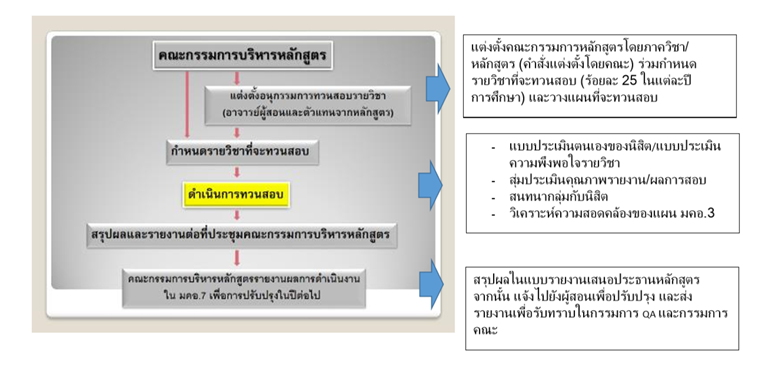              การดำเนินงานตามระบบดังกล่าว ทำให้มีการแต่งตั้งกรรมการทวนสอบฯ ของแต่ละรายวิชา โดยการเสนอของหลักสูตร  ซึ่งหลักสูตร ได้เสนอชื่อผู้ทวนสอบทั้งที่เป็นอาจารย์ภายในและภายนอกหลักสูตร โดยพิจารณาจากความเชี่ยวชาญของอาจารย์ที่สัมพันธ์กับรายวิชาที่ทวนสอบ และมีการประกาศแต่งตั้งคณะกรรมการดำเนินการทวนสอบผลสัมฤทธิระดับคณะและระดับหลักสูตร (คำสั่งคณะสังคมศาสตร์ ที่ 34/2561 เรื่องแต่งตั้งคณะกรรมการทวนสอบผลสัมฤทธิ์ตามมาตรฐานการเรียนรู้คณะสังคมศาสตร์ ปีการศึกษา 2560 ลงวันที่ 20 เมษายน 2561)  ในการรายงานผลการทวนสอบฯ นอกจากจะได้รับการพิจารณาระดับหลักสูตรแล้ว ยังจะได้รับการพิจารณาในระดับภาควิชา และคณะด้วย เพื่อนำไปดำเนินการปรับปรุงและพัฒนาหลักสูตรต่อไปด้วยผลประเมินคะแนนผลการประเมินตนเอง (SAR)3.00ผลการประเมินตรวจสอบจากกรรมการ (CAR)3.00ข้อเสนอแนะจากกรรมการข้อเสนอแนะจากกรรมการ1. ให้คณะกรรมการหลักสูตรทบทวนระบบการกำกับติดตามการเรียนการสอนให้ถูกต้องตรงตาม มคอ 2.  มคอ.3 ตามที่หลักสูตรกำหนด1. ให้คณะกรรมการหลักสูตรทบทวนระบบการกำกับติดตามการเรียนการสอนให้ถูกต้องตรงตาม มคอ 2.  มคอ.3 ตามที่หลักสูตรกำหนด2---2---รหัส ชื่อวิชาภาคการศึกษาความผิดปกติการตรวจสอบเหตุที่ทำให้ผิดปกติมาตรการแก้ไข-รหัส ชื่อวิชาภาคการศึกษาเหตุที่ไม่เปิดสอนมาตรการที่ดำเนินการ-รหัส ชื่อวิชาภาคการศึกษาหัวข้อที่ขาดสาเหตุที่ไม่ได้สอนวิธีแก้ไข-รหัสชื่อวิชา(เฉพาะวิชาชีพ)ภาคการศึกษาผลการประเมินโดยนักศึกษาผลการประเมินโดยนักศึกษาแผนการปรับปรุงรหัสชื่อวิชา(เฉพาะวิชาชีพ)ภาคการศึกษามีไม่มี834121 Pre-modern Thai History1-2560834142 The Historical Development of East Asia Before 18001-2560- ปรับลดและปรับปรุงเนื้อหา และสื่อการสอน ให้เหมาะสมและทันสมัย- จัดทำใบงานและแบบฝึกหัดทบทวน เพื่อเพิ่มประสิทธิภาพการเรียนรู้ของนิสิต834151 History of South Asia1-2560ปรับลดและปรับปรุงเนื้อหาให้เหมาะสม จัดทำใบงานและแบบฝึกหัดทบทวน เพื่อเพิ่มประสิทธิภาพการเรียนรู้ของนิสิต834152 History of East Asia1-2560เชิญอาจารย์พิเศษมาเพิ่มความรู้834212 The Development of the Modern Thai State1-2560-834213 Economy, Society and Politics in Thailand since B.E. 2500 to Present1-2560เชิญอาจารย์พิเศษมาเพิ่มความรู้834214 Art History and Archaeology in Thailand1-2560จัดกลุ่มการทำรายงานของนิสิตและการนำเสนองานเพื่อการแลกเปลี่ยนเรียนรู้ร่วมกันโดยการเพิ่มเวลาให้มีความเหมาะสมกว่าเดิม834232  History of Modern Southeast Asia1-2560- สร้างกิจกรรมเสริมวิชาการที่เกี่ยวข้องกับภูมิภาคเอเชียตะวันออกเฉียงใต้ และ/อาเซียนศึกษามากขึ้น รับผิดชอบโดย อาจารย์ผู้สอนและภาควิชา- สร้างกิจกรรมที่ส่งเสริมการทำงานเป็นทีม รับผิดชอบโดย อาจารย์ผู้สอน- ในการสอนครั้งต่อไป จะเน้นการค้นคว้าด้วยตัวเองและการอ่าน เพื่อให้สามารถอภิปรายในชั้นเรียนได้ แต่ต้องมีการจำกัดจำนวนกลุ่มผู้เรียนให้เหมาะสมกับการจัดอภิปรายกลุ่ม834243 The Historical Development of East Asia After 18001-2560มอบหมายการอ่านบทความภาษาอังกฤษตั้งแต่ช่วงต้นภาคการศึกษา เพื่อให้นิสิตมีเวลามากขึ้นในการอ่าน และจัดเวลาให้นิสิตปรึกษาเรื่องการอ่านบทความ834252 History of Pre-modern Europe1-2560ปรับเนื้อหาให้กระชับขึ้น834253 History of Modern Europe1-2560ปรับเนื้อหาให้ทันสมัย834304 Historiography1-2560ปรับปรุงเนื้อหาในเรื่อง “การแบ่งยุคทางประวัติศาสตร์” ให้มีเนื้อหาหนักแน่นรัดกุมยิ่งขึ้นและให้มีเนื้อหาเกี่ยวกับประวัติศาสตร์นิพนธ์ไทยโดยตรงมากขึ้น834305 Historical Research1-2560834315 History of economic and social crises in Thailand1-2560-834325 History of Thai Local Economy1-2560834333 Nationalism in Southeast Asia1-2560มอบหมายการอ่านบทความภาษาอังกฤษตั้งแต่ช่วงต้นภาคการศึกษา เพื่อให้นิสิตมีเวลามากขึ้นในการอ่าน และจัดเวลาให้นิสิตปรึกษาเรื่องการอ่านบทความ834334 History of ASEAN Community1-2560เพิ่มวิธีการศึกษาในเชิงปฏิบัติการภาคพื้นสนามมากขึ้น834336 History of Development in Mekong Region Countries1-2560จัดเอกสารคำสอนและ Reading Package ให้สมบูรณ์ เพิ่มการจัดทำ power point ประกอบการบรรยาย834355 History of Russia1-2560จัดกลุ่มการทำรายงานของนิสิตและการนำเสนองานเพื่อการแลกเปลี่ยนเรียนรู้ร่วมกันโดยการเพิ่มเวลาให้มีความเหมาะสมกว่าเดิม834358 Special topics in European History1-2560ปรับลดและปรับปรุงเนื้อหา และสื่อการสอน ให้เหมาะสมและทันสมัย834359 Special topics of USA in contemporary world1-2560ปรับลดและปรับปรุงเนื้อหาให้สอดคล้องกับเวลาเรียน834383 The Cultural Tourism 1-2560834491 Undergraduate Thesis1-2560-834122 Modern Thai History2-2560834131 History of Traditional Southeast Asia2-2560- สร้างกิจกรรมเสริมวิชาการที่เกี่ยวข้องกับภูมิภาคเอเชียตะวันออกเฉียงใต้ และ/อาเซียนศึกษามากขึ้น รับผิดชอบโดย อาจารย์ผู้สอนและภาควิชา- สร้างกิจกรรมที่ส่งเสริมการทำงานเป็นทีมและเน้นให้นิสิตสามารถแปลงข้อมูลออกมาในรูปแบบ กิจกรรมต่างๆ รับผิดชอบโดย อาจารย์ผู้สอน- เพิ่มรายละเอียดของเนื้อหาในบางบทให้มากขึ้น เช่น การเข้ามาของตะวันตกในช่วงคริสต์ศตวรรษที่ 16-17 เพื่อให้เห็นอิทธิพลและบทบาทของระบบโลกที่มีต่อภูมิภาคนี้- ในการสอนครั้งต่อไป จะพยายามเพิ่มสื่อการเรียนการสอนและกิจกรรมให้มากขึ้น ที่เน้นเนื้อหาทาง วิชาการและเพิ่มทักษะด้านภาษาอังกฤษ เพื่อให้นิสิตได้เข้าใจเนื้อหาที่เรียนไปในห้องเรียนได้ครบถ้วนมากขึ้น รวมถึงเพิ่มเอกสารทางวิชาการ/หนังสือเพื่อให้นิสิตได้อ่านนอกเหนือจากเวลาเรียน แต่ต้องกำหนดเป็นชิ้นงานที่ มีคะแนน เพื่อให้นิสิตได้ปฏิบัติจริง834141 History of Pre-Modern Southeast Asia2-2560- สร้างกิจกรรมเสริมวิชาการที่เกี่ยวข้องกับภูมิภาคเอเชียตะวันออกเฉียงใต้ และ/อาเซียนศึกษามากขึ้น รับผิดชอบโดย อาจารย์ผู้สอนและภาควิชา- สร้างกิจกรรมที่ส่งเสริมการทำงานเป็นทีมและเน้นให้นิสิตสามารถแปลงข้อมูลออกมาในรูปแบบ กิจกรรมต่าง ๆ รับผิดชอบโดย อาจารย์ผู้สอน- เพิ่มรายละเอียดของเนื้อหาในบางบทให้มากขึ้น เช่น การเข้ามาของตะวันตกในช่วงคริสต์ศตวรรษที่ 16-17 เพื่อให้เห็นอิทธิพลและบทบาทของระบบโลกที่มีต่อภูมิภาคนี้- ในการสอนครั้งต่อไป จะพยายามเพิ่มสื่อการเรียนการสอนและกิจกรรมให้มากขึ้น ที่เน้นเนื้อหาทาง วิชาการและเพิ่มทักษะด้านภาษาอังกฤษ เพื่อให้นิสิตได้เข้าใจเนื้อหาที่เรียนไปในห้องเรียนได้ครบถ้วนมากขึ้น รวมถึงเพิ่มเอกสารทางวิชาการ/หนังสือเพื่อให้นิสิตได้อ่านนอกเหนือจากเวลาเรียน แต่ต้องกำหนดเป็นชิ้นงานที่ มีคะแนน เพื่อให้นิสิตได้ปฏิบัติจริง834161 History of Pre-modern Europe2-2560834203 Reading in Historical Documents2-2560รวบรวมฐานข้อมูลออนไลน์ที่เกี่ยวข้องกับฐานประวัติศาสตร์เพื่อแนะนำให้นิสิตใช้งาน834212 The Development of the Modern Thai State2-2560-834213 Economy, Society and Politics in Thailand since B.E. 2500 to Present2-2560เชิญอาจารย์พิเศษมาเพิ่มความรู้834221 Local History2-2560834253 History of Modern Europe2-2560-834254  History of the United States of America2-2560ปรับลดและปรับปรุงเนื้อหาให้สอดคล้องกับเวลาเรียน อธิบายและเน้นย้ำความผิดเรื่องการคัดลอกวรรณกรรมให้มากขึ้น834305 Historical Research2-2560-834322 History of Lanna2-2560-834323 History of the Lower Northern Communities2-2560834324 Dynamics of Local Thai Society2-2560เชิญอาจารย์พิเศษมาเพิ่มความรู้834326 History of Thai Local Politics2-2560ปรับปรุงเอกสารคำสอนให้สมบูรณ์เพิ่มการจัดทำ power point834335 Historiography of Southeast Asia2-2560ปรับปรุงเนื้อหา และสื่อการสอน ให้เหมาะสมและทันสมัย เพิ่มเนื้อหาเรื่องวิธีการเขียนรายงาน834345 Foreign Affairs Development of China2-2560-834358 Special topics in European History2-2560ปรับลดและปรับปรุงเนื้อหา และสื่อการสอน ให้เหมาะสมและทันสมัย834373 Dynamics of the World after Industrial Revolution2-2560ปรับปรุงเนื้อหาให้ทันสมัย834375 History of Western World Ideas2-2560ปรับปรุงเนื้อหาให้เหมาะสมกับระดับความสามารถทางภาษาของนิสิต834382 Cultures and Religious Beliefs2-2560มาตรฐานผลการเรียนรู้สรุปข้อคิดเห็นของผู้สอน และข้อมูลป้อนกลับจากแหล่งต่างๆแนวทางแก้ไขปรับปรุงคุณธรรม จริยธรรม-กระตุ้นให้เกิดการเรียนรู้และการตระหนักรู้จากการทำกิจกรรมกลุ่ม-การติดตามประเมินผลรายบุคคลทำได้ยาก การอภิปรายกลุ่ม มักไม่ได้ความคิดเห็น เนื่องจากนิสิตไม่เตรียมมา- สอนและให้ความรู้เรื่องการคัดลอกวรรณกรรมมากขึ้นกว่าเดิมทักษะความรู้-พบว่านิสิตไม่อ่านหนังสือและเอกสารประกอบรายวิชา และนิสิตบางคนไม่เข้าเรียนในชั้นเรียนสม่ำเสมอ เวลาประเมินผลด้วยการทำก็ไม่ผ่าน ส่งงานก็ไม่ส่งและมีผลทำให้ตกในรายวิชานี้ได้-กรณีศึกษาเน้นกิจกรรมกลุ่มและรูปถ่ายจึงทำให้ประเมินผลได้ตามสถิติ ซึ่งนำวิธีนี้มาวัดแต่ได้เฉพาะคนที่ทำงานจริง บางคนไม่จริงจังช่วยเพื่อนทำงาน-นิสิตได้พัฒนาองค์ความรู้เกี่ยวกับภูมิภาคเอเชียตะวันออกเฉียงใต้ได้พอสมควร และตระหนักเห็นความสำคัญของการศึกษาเกี่ยวกับภูมิภาคนี้มากขึ้น-นิสิตส่วนใหญ่ให้ความใส่ใจใน การค้นคว้าและจัดทำออกมาได้อย่างน่าสนใจ-นิสิตยังขาดเทคนิคในการสรุปวิเคราะห์วิจารณ์หนังสือ และเก็บข้อมูลจากการสัมภาษณ์ผู้นำทางการเมืองท้องถิ่น- เพิ่มสื่อและวิธีการสอนที่จะช่วยให้นิสิตสามารถวิเคราะห์และจัดการกับข้อมูลทางด้านประวัติศาสตร์ได้- ปรับปรุงแบบฝึกหัดปฏิบัติการให้มากขึ้น- ปรับหัวข้อรายงานและการอภิปรายกลุ่มให้สอดคล้องกับความก้าวหน้าในสาขาวิชาที่เปลี่ยนไปทักษะทางปัญญา-พบว่านิสิตไม่อ่านหนังสือและเอกสารประกอบรายวิชา และนิสิตบางคนไม่เข้าเรียนในชั้นเรียนสม่ำเสมอ เวลาประเมินผลด้วยการทำก็ไม่ผ่าน ส่งงานก็ไม่ส่งและมีผลทำให้ตกในรายวิชานี้ได้-กรณีศึกษาเน้นกิจกรรมกลุ่มและรูปถ่ายจึงทำให้ประเมินผลได้ตามสถิติ ซึ่งนำวิธีนี้มาวัดแต่ได้เฉพาะคนที่ทำงานจริง บางคนไม่จริงจังช่วยเพื่อนทำงาน-นิสิตได้พัฒนาองค์ความรู้เกี่ยวกับภูมิภาคเอเชียตะวันออกเฉียงใต้ได้พอสมควร และตระหนักเห็นความสำคัญของการศึกษาเกี่ยวกับภูมิภาคนี้มากขึ้น-นิสิตส่วนใหญ่ให้ความใส่ใจใน การค้นคว้าและจัดทำออกมาได้อย่างน่าสนใจ-นิสิตยังขาดเทคนิคในการสรุปวิเคราะห์วิจารณ์หนังสือ และเก็บข้อมูลจากการสัมภาษณ์ผู้นำทางการเมืองท้องถิ่น- เพิ่มสื่อและวิธีการสอนที่จะช่วยให้นิสิตสามารถวิเคราะห์และจัดการกับข้อมูลทางด้านประวัติศาสตร์ได้- ปรับปรุงแบบฝึกหัดปฏิบัติการให้มากขึ้น- ปรับหัวข้อรายงานและการอภิปรายกลุ่มให้สอดคล้องกับความก้าวหน้าในสาขาวิชาที่เปลี่ยนไปทักษะความสัมพันธ์ระหว่างบุคคลและความรับผิดชอบ-ระหว่างทำกิจกรรมมีการสังเกตพฤติกรรมนิสิต และกระตุ้นให้มีส่วนร่วมในกระบวนการกลุ่มมากขึ้น- เพิ่มการเตรียมความพร้อมให้นิสิตได้ทำงานร่วมกันมากขึ้นทักษะการวิเคราะห์เชิงตัวเลข การสื่อสารและการใช้เทคโนโลยีสารสนเทศ-การใช้ภาษาอังกฤษในการสื่อสารยังไม่ถูกต้อง อาจต้องให้อาจารย์ทางภาษาตรวจสอบ หรือจัดอบรมเพิ่มเติม เวลาไม่เพียงพอในการนำเสนอ-ทักษะด้านภาษาอังกฤษของนิสิตมีน้อยและความสนใจของนิสิตในเรื่องภาษาอังกฤษมี ค่อนข้างน้อย จึงจำเป็นต้องส่งเสริมทักษะด้านการใช้ภาษาอังกฤษให้กับนิสิตอย่างจริงจังและต่อเนื่อง- นิสิตนำเสนอออกมาได้อย่างสร้างสรรค์ในเชิงเทคนิคและมีสาระ ความรู้ครบถ้วน ซึ่งทักษะด้านนี้มีส่วนสำคัญเมื่อออกไปทำงาน เพราะงานที่เกี่ยวข้องกับข้อมูลจำเป็นต้องมีทักษะในการจัดการข้อมูลและนำเสนอข้อมูลเหล่านั้นได้อย่างน่าสนใจด้วย- นิสิตหาเว็บไซต์ที่ไม่น่าเชื่อถือ - นิสิตมักขาดประสบการณ์ในการค้นคว้าเอกสารและหนังสือในห้องสมุด รวมทั้งขาดเทคนิคการอ่านเอกสารภาษาอังกฤษ- การมอบหมายให้อ่านงานที่เป็นภาษาอังกฤษมากขึ้นหรือกิจกรรมที่ช่วยส่งเสริมการเรียนรู้ประวัติศาสตร์ด้วยการใช้ภาษาอังกฤษ- การแก้ไขปัญหาคือแนะนำแหล่งข้อมูลที่น่าเชื่อถือ และสนับสนุนให้นิสิตใช้เว็บไซต์ของต่างประเทศให้มากขึ้นเพื่อให้ได้ข้อมูลที่หลากหลายกิจกรรมที่จัดหรือเข้าร่วมจำนวนจำนวนสรุปข้อคิดเห็น และประโยชน์ที่ผู้เข้าร่วมกิจกรรมได้รับกิจกรรมที่จัดหรือเข้าร่วมอาจารย์บุคลากรสายสนับสนุนสรุปข้อคิดเห็น และประโยชน์ที่ผู้เข้าร่วมกิจกรรมได้รับโครงการอบรมให้ความรู้การใช้งานระบบสารสนเทศอาจารย์ที่ปรึกษา ระดับปริญญาตรี วันที่ 23 เมษายน 25611- รับทราบและเข้าใจการใช้ระบบสารสนเทศอาจารย์ที่ปรึกษาใหม่- ได้แนวคิดและการปฏิบัติในการพัฒนาไปสู่เกณฑ์มาตรฐานคุณภาพระดับภูมิภาคอาเซียน-โครงการ AUN-QA 2018 International Conference on “QA in Higher Education for SDGs: Converging Global Aspiration with National Realities” ระหว่างวันที่ 26-27 มีนาคม 2018, กรุงเทพฯ1- รับทราบและเข้าใจการใช้ระบบสารสนเทศอาจารย์ที่ปรึกษาใหม่- ได้แนวคิดและการปฏิบัติในการพัฒนาไปสู่เกณฑ์มาตรฐานคุณภาพระดับภูมิภาคอาเซียนโครงการอบรมเชิงปฏิบัติการ “การใช้งานระบบฐานข้อมูลด้านการประกันคุณภาพการศึกษา ระดับอุดมศึกษา (CHE QA Online for 3 Degrees Level CHE 3D) รุ่นที่ 2 เมื่อวันที่ 22 มิถุนายน 2561 ณ อาคารปราบไตรจักร2 มหาวิทยาลัยนเรศวร พิษณุโลก11เรียนรู้แนวทางในการใช้ระบบฐานข้อมูลการประกันคุณภาพการศึกษาฯ เพื่อนำไปใช้ในการนำเข้าข้อมูลการประเมินข้อมูลการประกันคุณภาพในระดับหลักสูตรโครงการแลกเปลี่ยนเรียนรู้ประสบการณ์และเตรียมความพร้อมผู้ประเมินคุณภาพการศึกษาภายในระดับหลักสูตร สังกัดมหาวิทยาลัยนเรศวรประจำปีการศึกษา 25602- เตรียมความพร้อมเพื่อการประกันคุณภาพการศึกษาภายใน ปีการศึกษา2560งานเสวนาวิชาการ เนื่องในวาระเกษียณอายุราชการของ ผศ.ดร.นลินี ตันธุวนิตย์ “โลกวิชาการ โลกสาธารณะ และ โลกส่วนตัวของผู้หญิง” มหาวิทยาลัยธรรมศาสตร์ ท่าพระจันทร์1- ติดตามความก้าวหน้าทางวิชาการด้านสตรีศึกษาโครงการพัฒนาศักยภาพและเพิ่มพูนความรู้ของบุคลากรสายวิชาการประจำปี 2561 วันที่ 24 กรกฎาคม 2561 ณ มหาวิทยาลัยนเรศวร4มีความรู้ความเข้าใจ และเตรียมพร้อมสำหรับการขอตำแหน่งทางวิชาการตามเกณฑ์ใหม่ผลการดำเนินงานตามกรอบมาตรฐานคุณวุฒิผลการดำเนินงานตามกรอบมาตรฐานคุณวุฒิผลการดำเนินงานตามกรอบมาตรฐานคุณวุฒิผลการดำเนินงานตามกรอบมาตรฐานคุณวุฒิผลการดำเนินงานตามกรอบมาตรฐานคุณวุฒิผลการดำเนินงานตามกรอบมาตรฐานคุณวุฒิตัวบ่งชี้ผลการดำเนินงาน 
(Key Performance Indicators)ตัวบ่งชี้ผลการดำเนินงาน 
(Key Performance Indicators)ผลการดำเนินงานเป็นไปตามเกณฑ์ไม่เป็นไปตามเกณฑ์1อาจารย์ประจำหลักสูตรอย่างน้อยร้อยละ 80 มีส่วนร่วมในการประชุมเพื่อวางแผนติดตาม และทบทวนการดำเนินงานหลักสูตร2มีรายละเอียดของหลักสูตร ตามแบบ มคอ.2 ที่สอดคล้องกับกรอบมาตรฐานคุณวุฒิแห่งชาติ หรือมาตรฐานคุณวุฒิสาขา/สาขาวิชา (ถ้ามี)3มีรายละเอียดของรายวิชา และรายละเอียดของประสบการณ์ภาคสนาม (ถ้ามี) ตามแบบ มคอ.3 และมคอ.4 อย่างน้อยก่อนการเปิดสอนในแต่ละภาคการศึกษาให้ครบทุกรายวิชา4จัดทำรายงานผลการดำเนินการของรายวิชา และรายงานผลการดำเนินการของประสบการณ์ภาคสนาม (ถ้ามี) ตามแบบ มคอ.5 และมคอ.6 ภายใน 30 วัน หลังสิ้นสุดภาคการศึกษาที่เปิดสอนให้ครบทุกรายวิชา5จัดทำรายงานผลการดำเนินการของหลักสูตร ตามแบบ มคอ.7 ภายใน 60 วัน หลังสิ้นปีการศึกษา6มีการทวนสอบผลสัมฤทธิ์ของนิสิตตามมาตรฐานผลการเรียนรู้ ที่กำหนดใน มคอ.3 และ มคอ.4 
(ถ้ามี) อย่างน้อยร้อยละ 25 ของรายวิชาที่เปิดสอนในแต่ละปีการศึกษา7มีการพัฒนา/ปรับปรุงการจัดการเรียนการสอน กลยุทธ์การสอน หรือ การประเมินผลการเรียนรู้ จากผลการประเมินการดำเนินงานที่รายงานใน มคอ.7 ปีที่แล้ว8อาจารย์ประจำทุกคนได้รับการพัฒนาทางวิชาการ และ/หรือวิชาชีพ อย่างน้อยปีละหนึ่งครั้งอาจารย์ประจำหลักสูตร จำนวน 5 คน ทุกคนได้รับการพัฒนาทางวิชาการอย่างน้อยปีละหนึ่งครั้ง ดังตัวอย่างคือ1. ผศ.ดร.วศิน ปัญญาวุธตระกูล- งานเสวนาวิชาการ เนื่องในวาระเกษียณอายุราชการของ ผศ.ดร.นลินี ตันธุวนิตย์ “โลกวิชาการ โลกสาธารณะ และ โลกส่วนตัวของผู้หญิง” มหาวิทยาลัยธรรมศาสตร์ ท่าพระจันทร์2. อาจารย์ดารุณี สมศรี- โครงการแลกเปลี่ยนเรียนรู้ประสบการณ์และเตรียมความพร้อมผู้ประเมินคุณภาพการศึกษาภายในระดับหลักสูตร สังกัดมหาวิทยาลัยนเรศวรประจำปีการศึกษา 2560  มหาวิทยาลัยนเรศวร3. อาจารย์ณัฏฐพงษ์ สกุลเลี่ยว- โครงการอบรมเชิงปฏิบัติการ “การใช้งานระบบฐานข้อมูลด้านการประกันคุณภาพการศึกษา ระดับอุดมศึกษา (CHE QA Online for 3 Degrees Level CHE 3D) รุ่นที่ 2 เมื่อวันที่ 22 มิถุนายน 2561 ณ อาคารปราบไตรจักร2 มหาวิทยาลัยนเรศวร พิษณุโลก4. อาจารย์ชนิดา เผือกสม- โครงการอบรมให้ความรู้การใช้งานระบบสารสนเทศอาจารย์ที่ปรึกษา ระดับปริญญาตรี วันที่ 23 เมษายน 2561 มหาวิทยาลัยนเรศวร-โครงการ AUN-QA 2018 International Conference on “QA in Higher Education for SDGs: Converging Global Aspiration with National Realities” ระหว่างวันที่ 26-27 มีนาคม 2018, กรุงเทพฯ5. อาจารย์สุพรรณี เกลื่อนกลาด- โครงการพัฒนาศักยภาพและเพิ่มพูนความรู้ของบุคลากรสายวิชาการประจำปี 2561 วันที่ 24 กรกฎาคม 2561 ณ มหาวิทยาลัยนเรศวร9จำนวนบุคลากรสนับสนุนการเรียนการสอน (ถ้ามี) ได้รับการพัฒนาวิชาการ และ/หรือ วิชาชีพ ไม่น้อยกว่าร้อยละ 50 ต่อปีเจ้าหน้าที่ภาควิชาประวัตศาสตร์ คือ นางสาวนภัสกร เหล่าวานิชวัฒนา ร่วมโครงการอบรมเชิงปฏิบัติการ “การใช้งานระบบฐานข้อมูลด้านการประกันคุณภาพการศึกษา ระดับอุดมศึกษา (CHE QA Online for 3 Degrees Level CHE 3D) รุ่นที่ 2 เมื่อวันที่ 22 มิถุนายน 2561 ณ อาคารปราบไตรจักร2 มหาวิทยาลัยนเรศวร พิษณุโลก10ระดับความพึงพอใจของนักศึกษาปีสุดท้าย/บัณฑิตใหม่ที่มีต่อคุณภาพหลักสูตรเฉลี่ยไม่น้อยกว่า 3.5 จากคะแนนเต็ม 5.0มีค่าเฉลี่ย 3.69 อยู่ในเกณฑ์มาก11ระดับความพึงพอใจของผู้ใช้บัณฑิตที่มีต่อบัณฑิตใหม่ เฉลี่ยไม่น้อยกว่า 3.5 คะแนนเต็ม 5.0ความพึงพอใจของผู้ใช้บัณฑิตมีค่าเฉลี่ยอยู่ที่ 4.09 อยู่ในระดับ มากรวมตัวบ่งชี้ในปีนี้รวมตัวบ่งชี้ในปีนี้11จำนวนตัวบ่งชี้ที่ดำเนินการผ่านเฉพาะตัวบ่งชี้ที่ 1 - 5จำนวนตัวบ่งชี้ที่ดำเนินการผ่านเฉพาะตัวบ่งชี้ที่ 1 - 51-5ร้อยละของตัวบ่งชี้ที่ 1 - 5ร้อยละของตัวบ่งชี้ที่ 1 - 5100จำนวนตัวบ่งชี้ในปีนี้ที่ดำเนินการผ่านจำนวนตัวบ่งชี้ในปีนี้ที่ดำเนินการผ่าน11ร้อยละของตัวบ่งชี้ทั้งหมดในปีนี้ร้อยละของตัวบ่งชี้ทั้งหมดในปีนี้100ผลประเมินคะแนนผลการประเมินตนเอง (SAR)5.00ผลการประเมินตรวจสอบจากกรรมการ (CAR)5.00ข้อเสนอแนะจากกรรมการข้อเสนอแนะจากกรรมการ1-1-2.-2.-ปัญหาในการบริหารหลักสูตรผลกระทบของปัญหาต่อผลสัมฤทธิผลตามวัตถุประสงค์ของหลักสูตรแนวทางการป้องกันและแก้ไขปัญหาในอนาคตการจัดสรรงบประมาณมายังหลักสูตรน้อยลง การจัดกิจกรรมพัฒนาศักยภาพของนิสิต ทำได้จำกัดขึ้น โดยเฉพาะกิจกรรมที่ออกไปนอกสถานที่หรือเดินทางไปลงพื้นที่-ทบทวนการวางแผนงบประมาณ-หารือกับคณะเรื่องการจัดสรรงบประมาณมาที่ภาคและหลักสูตร -จัดกิจกรรมร่วมกับคณะ ปัญหาในการบริหารหลักสูตรผลการดำเนินงานสิ่งสนับสนุนการเรียนรู้ระบบการดำเนินงาน ผลการดำเนินงาน และการปรับปรุงสิ่งสนับสนุนการเรียนรู้ตามผลการประเมิน	1. มีการประเมินความพึงพอใจของผู้เรียนด้านสิ่งสนับสนุนการเรียนรู้ จากการประเมินรายวิชา โดยในภาคต้น ปีการศึกษา 2560 มีความพึงพอใจด้านสิ่งสนับสนุนการเรียนรู้อยู่มีค่าเฉลี่ย 4.07 อยู่ในระดับมาก และภาคปลาย ปีการศึกษา 2560 มีค่าเฉลี่ย 3.89 อยู่ในระดับ มาก	2. มีการประเมินความพึงพอใจต่อการบริหารจัดการและคุณภาพหลักสูตรโดยนิสิตชั้นปีที่ 4 ด้านสิ่งสนับสนุนการเรียนรู้ของหลักสูตร ในด้านต่างๆ คือ	- ด้านอาคารเรียน ห้องเรียน ห้องปฏิบัติการ ห้องบัณฑิตศึกษา มีความพร้อมต่อการจัดการศึกษา ค่าเฉลี่ย 3.68 ระดับมาก	- ด้านทรัพยากรที่เอื้อต่อการจัดการเรียนรู้ เช่น อุปกรณ์ เทคโนโลยีสารสนเทศ ห้องอ่านหนังสือ ตำรา/หนังสือ แหล่งเรียนรู้ ฐานข้อมูล มีความเหมาะสมต่อการจัดการศึกษา ค่าเฉลี่ย 3.2 อยู่ในระดับปานกลาง	- ด้านส่งเสริมและสนับสนุนบรรยากาศ และทรัพยากรที่เอื้อต่อการเรียนรู้อย่างมีประสิทธิภาพ ค่าเฉลี่ย 3.56 อยู่ในระดับมาก	- ด้านเทคโนโลยีที่ใช้ในการจัดการเรียนการสอนมีความเหมาะสมกับสาขาวิชา  ค่าเฉลี่ย 3.55 อยู่ในระดับมาก	- ด้านการจัดพื้นที่/สถานที่สำหรับนิสิตและอาจารย์ได้พบปะ สังสรรค์ แลกเปลี่ยนสนทนา หรือทำงานร่วมกันที่ความเหมาะสม ค่าเฉลี่ย 3.58 อยู่ในระดับมาก	- มีบริการคอมพิวเตอร์ อินเตอร์เน็ตอย่างเหมาะสม ค่าเฉลี่ย 3.44 อยู่ในระดับปานกลาง	 ค่าเฉลี่ยรวมความพึงพอใจของสิ่งสนับสนุนการเรียนรู้ คือ 3.50 อยู่ในระดับปานกลาง	ทั้งนี้ ยังมีข้อเสนอแนะจากนิสิตเพิ่มเติม ในเรื่องของหนังสือ เอกสาร และข้อมูล ที่จำเป็นต่อการศึกษา ยังมีน้อยเกินไปไม่เพียงพอต่อความต้องการ 	3. มีการประเมินความพึงพอใจของอาจารย์ประจำหลักสูตร ด้านสิ่งสนับสนุนการเรียนรู้ของหลักสูตร โดยแบ่งเป็นด้านต่างๆ เช่นกันคือ	- ด้านอาคารเรียน ห้องเรียน ห้องปฏิบัติการ ห้องบัณฑิตศึกษา มีความพร้อมต่อการจัดการศึกษา ค่าเฉลี่ย 2.8 ระดับปานกลาง	- ด้านทรัพยากรที่เอื้อต่อการจัดการเรียนรู้ เช่น อุปกรณ์ เทคโนโลยีสารสนเทศ ห้องอ่านหนังสือ ตำรา/หนังสือ แหล่งเรียนรู้ ฐานข้อมูล มีความเหมาะสมต่อการจัดการศึกษา ค่าเฉลี่ย 2.8 ระดับปานกลาง	- ด้านส่งเสริมและสนับสนุนบรรยากาศ และทรัพยากรที่เอื้อต่อการเรียนรู้อย่างมีประสิทธิภาพ ค่าเฉลี่ย 3.4 อยู่ในระดับปานกลาง	- ด้านเทคโนโลยีที่ใช้ในการจัดการเรียนการสอนมีความเหมาะสมกับสาขาวิชา  ค่าเฉลี่ย 4.4 อยู่ในระดับมาก	- ด้านการจัดพื้นที่/สถานที่สำหรับนิสิตและอาจารย์ได้พบปะ สังสรรค์ แลกเปลี่ยนสนทนา หรือทำงานร่วมกันที่ความเหมาะสม ค่าเฉลี่ย 3.8 อยู่ในระดับมาก	- มีบริการคอมพิวเตอร์ อินเตอร์เน็ตอย่างเหมาะสม ค่าเฉลี่ย 3.40 อยู่ในระดับปานกลาง	ค่าเฉลี่ยรวมความพึงพอใจของสิ่งสนับสนุนการเรียนรู้ของอาจารย์ในหลักสูตร คือ 3.43 อยู่ในระดับปานกลาง	4. อาจารย์ผู้รับผิดชอบหลักสูตรทำการวิเคราะห์จากผลการประเมินดังกล่าว รวมกับสอบถามจากนิสิต  ได้ข้อสรุปที่สำคัญ อันเป็นเช่นเดียวการประเมินสิ่งสนับสนุนการเรียนรู้ในปีที่ผ่านมา คือพบว่าสิ่งสนับสนุนการเรียนรู้ที่นิสิตเห็นว่ายังคงมีไม่เพียงพอ คือ หนังสือ ตำรา และเอกสาร รวมถึงแหล่งเรียนรู้ และห้องอ่านหนังสือ ที่จะใช้ในการค้นคว้าเพื่อทำรายงานการค้นคว้าประจำรายวิชา รวมทั้งการทำวิจัยเพื่อเป็นวิทยานิพนธ์ในระดับปริญญาตรี แม้ว่าหลักสูตรจะมีแนวทางแก้ไขปัญหานี้ในปีที่ผ่านมา คือการแนะนำให้นิสิตเข้าถึงแหล่งหนังสือและเอกสารที่เป็น e-books และ PDF ที่เผยแพร่และดาวน์โหลดออนไลน์ไว้อยู่แล้ว  รวมทั้งตามแผนดำเนินการของภาควิชาฯ ได้มีการจัดทำออกแบบห้องนเรศวรวิจัย เพื่อใช้เป็นศูนย์สำหรับเอกสารและหนังสือ ในสาขาวิชาประวัติศาสตร์ สาขาเอเชียตะวันออกเฉียงใต้ศึกษาและที่เกี่ยวข้อง  โดยศูนย์เอกสารดังกล่าวได้เปิดให้บริการได้อย่างเป็นทางการในเดือนธันวาคม 2560 เป็นต้นมา  ทั้งนี้ ในปัจจุบันห้องบัณฑิตศึกษาของภาควิชาประวัติศาสตร์มีเอกสาร รายงานวิจัย วิทยานิพนธ์ และหนังสือวิชาการด้านเอเชียตะวันออกเฉียงใต้ศึกษาสำหรับการค้นคว้าวิจัยของนิสิตอยู่ไม่น้อยกว่า 2,000 รายการ	การดำเนินการเพื่อปรับปรุงตามผลการประเมิน	1. เพื่อแก้ปัญหาเรื่องความเพียงพอของเอกสารประวัติศาสตร์ที่ใช้ในการทำรายงานและวิทยานิพนธ์  หลักสูตรพิจารณาว่า สาเหตุประการหนึ่งนิสิตรู้สึกว่ามีแหล่งข้อมูลทางประวัติศาสตร์ไม่เพียงพอ คือ นิสิตไม่รู้จักเทคนิคและแหล่งสืบค้นเอกสารประวัติศาสตร์ที่เป็นฐานข้อมูลออนไลน์ ของทั้งประเทศไทยและต่างชาติ  หลักสูตรจึงได้ทำโครงการเพื่อรวบรวมแหล่งสืบค้นออนไลน์ เพื่อให้นิสิตสามารถเข้าถึงได้โดยง่าย โดยมอบหมายในนิสิตสหกิจศึกษาของภาควิชาฯ ดำเนินการพัฒนาบล็อกรวบรวมแหล่งสืบค้นข้อมูล และเผยแพร่ผ่านบล็อคชื่อ Digital Compass for Historical Research  เพื่อรวบรวมฐานข้อมูลเอกสารออนไลน์สำหรับการค้นคว้า และเข้าถึงเอกสารผ่านระบบอินเตอร์เน็ต <url: https://search2his.blogspot.com> เป็นโครงการสหกิจศึกษาซึ่งแล้วเสร็จเมื่อเดือนพฤษภาคม 2561 และหลักสูตรได้ประชาสัมพันธ์บล็อคดังกล่าวผ่าน facebook ของภาควิชาฯ  	อย่างไรก็ตาม จากการประเมินพบว่า นิสิตในหลักสูตรยังไม่ทราบข้อมูลของบล็อคเพื่อช่วยการสืบค้นดังกล่าวมากนัก ส่วนหนึ่งน่าจะมาจากการที่นิสิตอยู่ในช่วงปิดเทอม ดังนั้น หลักสูตรจะได้แจ้งให้กับคณาจารย์ผู้สอนของภาควิชาทุกท่าน ให้ทำการประชาสัมพันธ์บล็อกดังกล่าวในรายวิชาที่ตนเองรับผิดชอบ เพื่อในนิสิตทราบและได้ใช้ประโยชน์โดยทั่วกัน	2. หลักสูตรประเมินปัญหาของกลไกลการดำเนินการจัดซื้อหนังสือ ที่แม้จะเปิดโอกาสเสนอหนังสือและทรัพยากรสารสนเทศเข้าห้องสมุดคณะและหอสมุดกลางของมหาวิทยาลัย แต่ผลการจัดซื้อหนังสือที่ผ่านมาส่วนใหญ่ นิสิตจะไม่ไปเสนอจัดซื้อหนังสือ ซึ่งอาจจะเป็นส่วนหนึ่งที่ห้องสมุดไม่มีหนังสือที่ตอบสนองความต้องการของนิสิตประวัติศาสตร์ หลักสูตรจึงมีแนวทางแก้ไขปัญหาดังกล่าวโดย  ในปีการศึกษา 2561 จะดำเนินการให้หัวหน้านิสิตแต่ละชั้นปี รวบรวมรายชื่อหนังสือที่ต้องการจัดซื้อจากเพื่อนร่วมชั้นปี ให้แล้วเสร็จก่อนการเสนอจัดซื้อหนังสือประจำปีของมหาวิทยาลัย แล้วส่งให้กับเลขาฯ หลักสูตร เพื่อจะได้ดำเนินการจัดซื้อหนังสือต่อไปผลประเมินคะแนนผลการประเมินตนเอง (SAR)3.00ผลการประเมินตรวจสอบจากกรรมการ (CAR)3.00ข้อเสนอแนะจากกรรมการข้อเสนอแนะจากกรรมการ----ข้อคิดเห็นหรือสาระจากผู้ประเมินความเห็นของผู้รับผิดชอบหลักสูตรการนำไปดำเนินการวางแผนหรือปรับปรุงหลักสูตร1.ควรมีการจัดทำแผนเรื่องอัตรากำลังที่จะจัดอาจารย์ให้เป็นผู้รับผิดชอบหลักสูตรครบตามเกณฑ์มาตรฐานหลักสูตร 2558 และจัดทำแผนพัฒนาบุคลากรเพื่อเตรียมเป็นผู้รับผิดชอบหลักสูตรหลักสูตรมีการเตรียมอาจารย์ผู้รับผิดชอบหลักสูตร แต่ควรนำไปพิจารณาระดับภาค-จัดทำแผนอัตรากำลังเรื่องอาจารย์ประจำหลักสูตรและอาจารย์ผู้รับผิดชอบหลักสูตร โดยการพิจารณาจากที่ประชุมภาคเพื่อในครอบคลุมทุกหลักสูตรของภาควิชา2.หลักสูตรควรวิเคราะห์การได้งานทำว่ามีสาเหตุจากอะไร เช่น อาจจะเป็นเรื่องความเข้าใจในการตอบแบบสอบถาม ระยะเวลาในการสำรวจ การเข้าสู่ตลาดงาน-งานของบัณฑิตประวัติศาสตร์ที่ทำได้ มีความหลากหลาย เนื่องจากเป็นหลักสูตรวิชาการ-หลักสูตรเสนอคณะให้จัดทำแบบสอบถามภาวะงานมีงานทำของบัณฑิตควบคู่กับของมหาวิทยาลัย3. หลักสูตรมีความเห็นว่าเหตุส่วนหนึ่งคือเรื่องการทำวิทยานิพนธ์ อย่างไรก็ตามควรมีการวิเคราะห์เพิ่มเติมถึงสาเหตุที่เกี่ยวข้องที่ส่งผลให้นิสิตไม่จบตามเวลาการศึกษาที่กำหนด และหาแนวทางแก้ปัญหา-เห็นควรเพิ่มกระบวนการกำกับติดตามวิทยานิพนธ์-ทำการวิเคราะห์สาเหตุที่นิสิตไม่สำเร็จการศึกษาตามที่กำหนด-สร้างกระบวนการกำกับวิทยานิพนธ์ในระหว่างการภาคการศึกษาที่ทำวิทยานิพน์เพิ่มเติม4. ให้นิสิตชั้นปีสุดท้ายประเมิน แต่หลักสูตรควรให้นิสิตทุกชั้นปีประเมินประเมินการบริหารหลักสูตร โดยเน้นประเด็นในองค์ประกอบที่ 3การประเมินของชั้นปีอื่นๆ เป็นการประเมินรายวิชา-เสนอคณะดำเนินการเพิ่มการประเมินการจัดการเรียนการสอนในครบทั้งสี่ชั้นปี5.ควรวางแผนให้ชัดเจนถึงการกำหนดทักษะการเรียนรู้ในศตวรรษที่ 21 ที่จำเป็นต่อการเรียนรู้เพื่อให้เกิดคุณภาพของบัณฑิตตามผลการเรียนรู้ที่ระบุไว้ในหลักสูตร และเชื่อมโยงทักษะการเรียนรู้ในศตวรรษที่ 21กับการจัดกิจกรรมหรือโครงการที่เกี่ยวข้องกิจกรรมนิสิตมีความหลากหลายและอาจจะเป็นการบูรณาการหลายทักษะ แต่เป็นไปได้ที่จะระบุเน้นไปที่ทักษะเฉพาะหนึ่งๆ-จัดการประชุมวางแผนทักษะการเรียนรู้ในศตวรรษที่ 21 สำหรับนิสิตประวัติศาสตร์ -จัดกิจกรรมเพิ่มทักษะเกี่ยวกับการจัดการข้อมูลในยุคดิจิตัล  (Digital Humanities)6.ควรมีแผนพัฒนาอาจารย์ประจำหลักสูตรโดยมีรายละเอียดเกี่ยวกับการตีพิมพ์ การจัดทำตำราหรือหนังสือ การประเมินการสอน การพัฒนาความรู้และทักษะ ให้ชัดเจนเป็นรายปีเห็นด้วยว่ากับการทำแผนพัฒนาอาจารย์- เสนอโครงการสนับสนุนการผลิตเอกสารประกอบการสอนและเอกสารคำสอน7. คัดเลือกผลงานวิทยานิพนธ์ของนิสิต แล้วอาจารย์ช่วยพัฒนาผลงานและเขียนบทความ แล้วนำไปเสนอผลงานในการประชุมวิชาการหรือวารสารเห็นด้วยในการคัดเลือกวิทยานิพนธ์ที่มีคุณภาพสูงมาตีพิมพ์เป็นบทความ- คัดเลือกผลงานนิสิตมาตีพิมพ์หรือนำเสนอในที่ประชุมวิชาการ8. ควรมีการจัดระบบการดูแลวิทยานิพนธ์ โดยจัดสรรให้มีสัดส่วนอาจารย์ที่ปรึกษาวิทยานิพนธ์ให้เหมาะสมเห็นควรดำเนินการตามข้อเสนอของกรรมการประเมิน- กำหนดสัดส่วนนิสิตในการดูแลในรายวิชาวิทยานพินธ์ให้ชัดเจน9.ทบทวนกระบวนการการทวนสอบผลสัมฤทธิ์ เพื่อให้มีแนวทางที่ชัดเจน และสามารถทวนสอบผลการเรียนรู้ได้ตรงผลการเรียนรู้ตามวัตถุประสงค์เห็นควรดำเนินการตามข้อเสนอของกรรมการประเมิน- เสนอแนวปฏิบัติในเรื่องการทวนสอบฯ กับคณะ10.พบว่านิสิตไม่สามารถลงทะเบียนเรียนวิชาเลือกของหลักสูตรได้ตามความต้องการเนื่องจากตารางสอนชนกันกับวิชาอื่น เช่นรายวิชาศึกษาทั่วไป หรือวิชาเลือก เป็นต้นเห็นควรดำเนินการแก้ไขปัญหาดังกล่าว- ประสานงานกับคณะในการจัดการเรียนการสอน ข้อวิพากษ์ที่สำคัญจากผลการประเมินข้อคิดเห็นของคณาจารย์ต่อผลการประเมิน--ข้อเสนอการเปลี่ยนแปลงในหลักสูตรจากผลการประเมิน …………………………..……………………………………………………………………………………………………………………………………….………………………………………………………………………….ข้อเสนอการเปลี่ยนแปลงในหลักสูตรจากผลการประเมิน …………………………..……………………………………………………………………………………………………………………………………….………………………………………………………………………….กระบวนการประเมิน : แบบสอบถามกระบวนการประเมิน : แบบสอบถามข้อวิพากษ์ที่สำคัญจากผลการประเมินข้อคิดเห็นของคณาจารย์ต่อผลการประเมินต้องการบัณฑิตที่มีความตั้งใจที่จะเรียนรู้ และมีความพยายามในการหาความรู้ในการทำงาน แม้จะไม่ตรงกับสาขาที่ได้เรียนมาเนื่องจากสาขาวิชาประวัติศาสตร์ไม่ใช่วิชาชีพ การสร้างทัศนคติเรื่องความพากเพียร ตั้งใจเรียนรู้ และรู้จักหาความรู้ด้วยตนเอง และการพัฒนาตนเองอย่างต่อเนื่องจึงกลายเป็นข้อได้เปรียบของนิสิตในการแข่งขันในสังคมการทำงานข้อเสนอการเปลี่ยนแปลงในหลักสูตรจากผลการประเมิน: หลักสูตรควรเน้นทัศนคติดังกล่าวในการจัดการเรียนการสอนและกิจกรรมพัฒนาผู้เรียนข้อเสนอการเปลี่ยนแปลงในหลักสูตรจากผลการประเมิน: หลักสูตรควรเน้นทัศนคติดังกล่าวในการจัดการเรียนการสอนและกิจกรรมพัฒนาผู้เรียนแผนดำเนินการกำหนดเวลาที่แล้วเสร็จ’ผู้รับผิดชอบความสำเร็จของแผน/เหตุผลที่ไม่สามารถดำเนินการได้สำเร็จโครงการพัฒนาศักยภาพนิสิตศตวรรษที่ 21กันยายน 2561อาจารย์ผู้รับผิดชอบหลักสูตรดำเนินการจัดโครงการไปแล้ว 4 ครั้งโครงการประวัติศาสตร์สัมพันธ์ ครบรอบ 50 ปี ภาควิชาประวัติศาสตร์กันยายน 2561ผศ.ดร.วศิน ปัญญาวุธตระกูลกำลังดำเนินโครงการโครงการผลิตผลงานวิชาการประวัติศาสตร์กันยายน 2561อาจารย์ผู้รับผิดชอบหลักสูตรไม่สามารถดำเนินการได้ รอการจัดสรรงบประมาณ ปี 2562โครงการบรรยายพิเศษ   ระดับปริญญาตรีกันยายน 2561อาจารย์ผู้รับผิดชอบหลักสูตรดำเนินการจัดโครงการไปแล้ว 5 ครั้งโครงการเตรียมความพร้อมนิสิตกรกฎาคม 2561อาจารย์ณัฏฐพงษ์ สกุลเลี่ยวดำเนินการจัดโครงการไปแล้ว 2 รอบโครงการทวนสอบผลสัมฤทธิ์สิงหาคม 2561อาจารย์ชนิดา เผือกสมดำเนินการแล้วแผนปฏิบัติการผู้รับผิดชอบต.ค.พ.ยธ.ค.ม.คก.พมี.คเม.ยพ.คมิ.ย.ก.ค.ส.ค.ก.ย.โครงการพัฒนาศักยภาพนิสิตศตวรรษที่ 21อาจารย์ผู้รับผิดชอบหลักสูตรโครงการพัฒนาการผลงานวิชาการของอาจารย์อาจารย์สุพรรณี เกลื่อนกลาดโครงการบรรยายพิเศษระดับปริญญาตรีอาจารย์ผู้รับผิดชอบหลักสูตรโครงการเตรียมความพร้อมนิสิตอาจารย์ชนิดา เผือกสม  และอาจารย์ดารุณี สมศรีโครงการทวนสอบผลสัมฤทธิ์อาจารย์ผู้รับผิดชอบหลักสูตรองค์ประกอบ/ตัวบ่งชี้SARCAR1. การกำกับมาตรฐาน1. การกำกับมาตรฐาน1. การกำกับมาตรฐาน1.1 การบริหารจัดการหลักสูตร ตามเกณฑ์มาตรฐานหลักสูตรที่กำหนดโดย สกอ.1.1 การบริหารจัดการหลักสูตร ตามเกณฑ์มาตรฐานหลักสูตรที่กำหนดโดย สกอ.1.1 การบริหารจัดการหลักสูตร ตามเกณฑ์มาตรฐานหลักสูตรที่กำหนดโดย สกอ.เกณฑ์การประเมิน เกณฑ์การประเมิน เกณฑ์การประเมิน 1. จำนวนอาจารย์ประจำหลักสูตร2. คุณสมบัติของอาจารย์ประจำหลักสูตร11. การปรับปรุงหลักสูตรตามรอบระยะเวลาที่กำหนดผลการประเมินองค์ประกอบที่ 1ผ่านผ่านองค์ประกอบ/ตัวบ่งชี้SARCAR2. บัณฑิต2. บัณฑิต2. บัณฑิต2.1 คุณภาพบัณฑิตตามกรอบมาตรฐานคุณวุฒิระดับอุดมศึกษาแห่งชาติ4.094.092.2 การได้งานทำงานหรือผลงานวิจัยของผู้สำเร็จการศึกษา44เฉลี่ยคะแนนองค์ประกอบที่ 24.054.0453. นักศึกษา3. นักศึกษา3. นักศึกษา3.1 การรับนักศึกษา3.003.003.2 การส่งเสริมและพัฒนานักศึกษา3.003.003.3 ผลที่เกิดกับนักศึกษา3.003.00เฉลี่ยคะแนนองค์ประกอบที่ 33.003.004. อาจารย์4. อาจารย์4. อาจารย์4.1 การบริหารและพัฒนาอาจารย์3.003.004.2 คุณภาพอาจารย์3.893.894.3 ผลที่เกิดกับอาจารย์4.004.00เฉลี่ยคะแนนองค์ประกอบที่ 43.633.635. หลักสูตร การเรียนการสอน การประเมินผู้เรียน5. หลักสูตร การเรียนการสอน การประเมินผู้เรียน5. หลักสูตร การเรียนการสอน การประเมินผู้เรียน5.1 สาระของรายวิชาในหลักสูตร3.004.005.2 การวางระบบผู้สอนและกระบวนการจัดการเรียนการสอน3.003.005.3 การประเมินผู้เรียน3.003.005.4 ผลการดำเนินงานหลักสูตรตามกรอบมาตรฐานคุณวุฒิระดับอุดมศึกษาแห่งชาติ5.005.00เฉลี่ยคะแนนองค์ประกอบที่ 53.503.756. สิ่งสนับสนุนการเรียนรู้6. สิ่งสนับสนุนการเรียนรู้6. สิ่งสนับสนุนการเรียนรู้6.1 สิ่งสนับสนุนการเรียนรู้3.003.00เฉลี่ยคะแนนองค์ประกอบที่ 63.003.00ผลประเมินคุณภาพ3.463.38องค์ประกอบที่คะแนนผ่านจำนวนตัวบ่งชี้IPOคะแนนเฉลี่ยผลการประเมิน0.01 – 2.00	ระดับคุณภาพน้อย
2.01 – 3.00	ระดับคุณภาพปานกลาง
3.01 – 4.00	ระดับคุณภาพดี
4.01 – 5.00	ระดับคุณภาพดีมากผลการประเมิน0.01 – 2.00	ระดับคุณภาพน้อย
2.01 – 3.00	ระดับคุณภาพปานกลาง
3.01 – 4.00	ระดับคุณภาพดี
4.01 – 5.00	ระดับคุณภาพดีมาก1ผ่านการประเมินผ่านการประเมินผ่านการประเมินผ่านการประเมินผ่านการประเมินผ่านการประเมินผ่านการประเมินหลักสูตรได้มาตรฐานหลักสูตรได้มาตรฐาน2คะแนนเฉลี่ยของทุกตัวบ่งชี้ในองค์ประกอบที่ 2 - 62--4.054.05ระดับคุณภาพดีมากระดับคุณภาพดีมาก3คะแนนเฉลี่ยของทุกตัวบ่งชี้ในองค์ประกอบที่ 2 - 632.33--2.33ระดับคุณภาพปานกลางระดับคุณภาพปานกลาง4คะแนนเฉลี่ยของทุกตัวบ่งชี้ในองค์ประกอบที่ 2 - 633.63--3.63ระดับคุณภาพดีระดับคุณภาพดี5คะแนนเฉลี่ยของทุกตัวบ่งชี้ในองค์ประกอบที่ 2 - 644.003.67-3.75ระดับคุณภาพดีระดับคุณภาพดี6คะแนนเฉลี่ยของทุกตัวบ่งชี้ในองค์ประกอบที่ 2 - 61-3.00-3.00ระดับคุณภาพปานกลางระดับคุณภาพปานกลางรวมรวม133.133.504.053.38ระดับคุณภาพดีระดับคุณภาพดีผลการประเมินผลการประเมินผลการประเมินระดับคุณภาพดีระดับคุณภาพดีระดับคุณภาพดีมากปี 2560ปี 2560จุดเด่นแนวทางเสริมจุดแข็ง1.1.ควรระมัดระวังเรื่องการจ้างอาจารย์ที่ใช้เงินภาค เกี่ยวกับอัตราการคงอยู่ของอาจารย์จุดที่ควรพัฒนาข้อเสนอแนะจุดเด่นแนวทางเสริมจุดแข็ง-จุดที่ควรพัฒนาข้อเสนอแนะ1.ควรพิจารณาเตรียมความพร้อมให้แก่นิสิรให้มีความพร้อมในการเรียนจุดเด่นแนวทางเสริมจุดแข็ง-1. ควรมีโครงการ KM ของนิสิต หรือ ทำประชาคม    เพื่อร่วมแลกเปลี่ยนเรียนรู้กับสถาบันอื่นในการพัฒนาการเรียนรู้ขอนิสิต (สร้างเครือข่ายทางวิชาการ)จุดที่ควรพัฒนาข้อเสนอแนะจุดเด่นแนวทางเสริมจุดแข็ง-1. หลักสูตรควรมีการจัดทำหรือทบทวนแผนการบริหารพัฒนาอาจารย์อย่างสม่ำเสมอจุดที่ควรพัฒนาข้อเสนอแนะจุดเด่นแนวทางเสริมจุดแข็ง-1. หลักสูตรควรเร่งกระบวนการเสนอผลงานอาจารย์ก่อนที่จะเปลี่ยนเกณฑ์-2. ควรหาหัวข้อวิจัยที่บูรณาการเข้ากับหลักสูตรอื่นได้จุดที่ควรพัฒนาข้อเสนอแนะจุดเด่นแนวทางเสริมจุดแข็ง--จุดที่ควรพัฒนาข้อเสนอแนะ-1. ควรทบทวนระบบการกำกับติดตามวิทยานิพนธ์ของนิสิต ระดับปริญญาตรี ซึ่งจะส่งผลให้อัตราการสำเร็จการศึกษาเพิ่มขึ้น-2. หลักสูตรควรพิจารณาการจัดกิจกรรมเสริมหลักสูตรเพื่อเสริมสร้างการทำงานให้กับนิสิตจุดเด่นแนวทางเสริมจุดแข็ง-จุดที่ควรพัฒนาข้อเสนอแนะ-1. ให้คณะกรรมการหลักสูตรทบทวนระบบการกำกับติดตามการเรียนการสอนให้ถูกต้องตรงตาม มคอ 2.  มคอ.3 ตามที่หลักสูตรกำหนด จุดเด่นแนวทางเสริมจุดแข็ง--จุดที่ควรพัฒนาข้อเสนอแนะ-